ДОКУМЕНТАЦИЯ ОБ ОТКРЫТОМ АУКЦИОНЕ В ЭЛЕКТРОННОЙ ФОРМЕна право заключения Договора на поставку цифрового микшерного пульта в комплекте Оленегорск, 2019 г.СОДЕРЖАНИЕТЕРМИНЫ И ОПРЕДЕЛЕНИЯ………………………………………………………………………..3ОБЩИЕ УСЛОВИЯ ПРОВЕДЕНИЯ АУКЦИОНА В ЭЛЕКТРОННОЙ ФОРМЕ…………......5ИНФОРМАЦИОННАЯ КАРТА АУКЦИОНА В ЭЛЕКТРОННОЙ ФОРМЕ…………………..19ОБРАЗЦЫ ФОРМ И ДОКУМЕНТОВ ДЛЯ ЗАПОЛНЕНИЯ УЧАСТНИКАМИ ЗАКУПКИ..34ОБОСНОВАНИЕ НАЧАЛЬНОЙ (МАКСИМАЛЬНОЙ) ЦЕНЫ ДОГОВОРА…………………40ТЕХНИЧЕСКАЯ ЧАСТЬ ДОКУМЕНТАЦИИ……………………………………………………...41ПРОЕКТ ДОГОВОРА…………………………………………………………………………………...46ТЕРМИНЫ И ОПРЕДЕЛЕНИЯПоложение о закупке – Положение о закупках товаров, работ, услуг для нужд Государственного бюджетного учреждения культуры города Москвы «Московский государственный театр Эстрады», утвержденное Приказом Департамента культуры города Москвы № 1064 от 26 декабря 2016 г. и размещенное на официальном сайте в соответствии с требованиями Федерального закона Российской Федерации от 18 июля 2011 года № 223-ФЗ «О закупках товаров, работ, услуг отдельными видами юридических лиц».Заказчик – Муниципальное учреждение культуры «Центр культуры и досуга «Полярная звезда».Специализированная организация –  юридическое лицо, выполняющее отдельные функции  в рамках полномочий, переданных ему по договору Заказчиком.Комиссия по размещению заказа – коллегиальный орган, создаваемый Заказчиком для выбора поставщика путем проведения закупки, предусмотренных Положением о закупке с целью заключения договора. Единая информационная система–совокупность информации в сфере закупок, содержащейся в базах данных, информационных технологий и технических средств, обеспечивающих формирование, обработку, хранение такой информации, а также ее предоставление с использованием официального сайта единой информационной системы в информационно-телекоммуникационной сети "Интернет".Официальный сайт – официальный сайт Единой информационной системы в информационно-телекоммуникационной сети «Интернет» (далее – сеть «Интернет»). До ввода в эксплуатацию единой информационной системы информация и документы, предусмотренные Положением о закупке, размещаются на официальном сайте в информационно-телекоммуникационной сети «Интернет» для размещения информации о размещении заказов на поставки товаров, выполнение работ, оказание услуг www.zakupki.gov.ru.Закупка или размещение заказа – процесс определения поставщика, с целью заключения с ним договора для удовлетворения нужд Заказчика.Участник закупки – любое юридическое лицо или несколько юридических лиц, выступающих на стороне одного участника закупки, независимо от организационно-правовой формы, формы собственности, места нахождения и места происхождения капитала либо любое физическое лицо или несколько физических лиц, выступающих на стороне одного участника закупки, в том числе индивидуальный предприниматель или несколько индивидуальных предпринимателей, выступающих на стороне одного участника закупки, которые соответствуют требованиям, установленным Заказчиком в соответствии с Положением о закупке.Поставщик (исполнитель, подрядчик) – юридическое или физическое лицо, предлагающие или поставляющие товары, работы, услуг Заказчику.Победитель процедуры закупки – участник закупки, который сделал лучшее предложение в соответствии с условиями документации процедуры закупки.Процедура закупки – процедура, в результате проведения которой  Заказчик производит выбор поставщика, в соответствии с правилами, установленными документацией процедуры закупки, с которым заключается договор на поставку товаров, выполнение работ или оказание услуг. Аукцион – процедура закупки, при которой комиссия по размещению заказа  определяет победителя аукциона, предложившего наиболее низкую цену договора или, если при проведении аукциона цена договора снижена до нуля, и аукцион проводится на право заключить договор, наиболее высокую цену договора, по правилам и в порядке, установленном в аукционной документации. Аукцион в электронной форме (электронный аукцион)–  аукцион, проведение которого обеспечивается оператором электронной торговой площадки на сайте в сети «Интернет» в порядке, установленном Положением о закупке.Электронная торговая площадка - программно-аппаратный комплекс, обеспечивающий проведение процедур закупки в электронной форме, в том числе с использованием сети «Интернет».Оператор электронной торговой площадки – юридическое лицо или физическое лицо в качестве индивидуального предпринимателя, государственная регистрация которых осуществлена в установленном порядке на территории Российской Федерации, которые владеют электронной торговой площадкой, необходимыми для ее функционирования программно-аппаратными средствами и обеспечивают проведение открытых аукционов в электронной форме.Электронный документ – электронное сообщение, подписанное электронной цифровой подписью в соответствии с Федеральным законом от 06 апреля 2011 года № 63-ФЗ «Об электронной подписи».ОБЩИЕ УСЛОВИЯ ПРОВЕДЕНИЯ ОТКРЫТОГО АУКЦИОНА В ЭЛЕКТРОННОЙ ФОРМЕНастоящим приглашаются к участию в аукционе в электронной форме (далее – аукцион), полная информация о котором указана в Информационной карте аукциона, любые юридические лица независимо от организационно-правовой формы, формы собственности, места нахождения и места происхождения капитала, или любые физические лица, в том числе индивидуальные предприниматели.1. Общие положения1.1.Законодательное регулирование1.1.1.	Настоящая документация об аукционе в электронной форме подготовлена в соответствии с Положением о закупках товаров, работ, услуг для нужд Муниципального учреждения культуры «Центр культуры и досуга «Полярная звезда» (далее – Положение о закупке), размещенным на официальном сайте в соответствии с требованиями Федерального закона Российской Федерации от 18 июля 2011 года № 223-ФЗ «О закупках товаров, работ, услуг отдельными видами юридических лиц», положениями Гражданского кодекса Российской Федерации, Федерального закона Российской Федерации от 26 июля 2006 года №135-ФЗ «О защите конкуренции»,  Федерального закона Российской Федерации 3 ноября 2006 года № 174-ФЗ «Об автономных учреждениях», Федерального закона Российской Федерации от 18 июля 2011 года № 223-ФЗ «О закупках товаров, работ, услуг отдельными видами юридических лиц», иных федеральных законов и нормативных правовых актов, регулирующих отношения, связанные с осуществлением закупок муниципальными автономными учреждениями.1.2. Заказчик, Специализированная организация,оператор электронной площадкиЗаказчик (далее – заказчик), указанный в разделе «Информационная карта аукциона» документации об аукционе (далее – Информационная карта аукциона), проводит аукцион, объект закупки которого указан в Информационной карте аукциона, в соответствии с процедурами, условиями и положениями настоящей документации об аукционе.Информация о контрактной службе, контрактном управляющем, ответственных за заключение договора установлена в Информационной карте аукциона.1.2.2. Специализированная организация - юридическое лицо (далее - специализированная организация), сведения о которой указаны в Информационной карте аукциона, привлечена на основе гражданско-правового Договора для выполнения отдельных функций по определению поставщика (подрядчика, исполнителя) путем проведения конкурса или аукциона, в том числе для разработки конкурсной документации, документации об аукционе, размещения в единой информационной системе извещения о проведении открытого конкурса, конкурса с ограниченным участием, двухэтапного конкурса или электронного аукциона, направления приглашения принять участие в закрытом конкурсе, закрытом конкурсе с ограниченным участием, закрытом двухэтапном конкурсе или в закрытом аукционе, выполнения иных функций, связанных с обеспечением проведения определения поставщика (подрядчика, исполнителя).1.2.3. Сведения об операторе электронной площадки и об электронной площадке, на которой проводится настоящий аукцион, указаны в Информационной карте аукциона.1.3. Предмет договора         1.3.1. Заказчик проводит аукцион на право заключения гражданско-правового Договора (далее – договор) на поставку товара, выполнение работ, оказание услуг, информация о которых указана в Информационной карте аукциона, в соответствии с процедурами и условиями, приведенными в документации об аукционе, в том числе в Разделе «Проект Договора» документации об аукционе (далее – проект Договора). 1.3.2. Участник аукциона, с которым заключается договор, должен будет поставить товар, выполнить работы, оказать услуги, являющиеся объектом закупки, по месту, на условиях и в течение периода времени, указанные в Информационной карте аукциона и в проекте договора.1.4. Начальная (максимальная) цена договора (цена запасных частей или каждой запасной части, единицы работы или услуги)1.4.1. Документация об аукционе должна содержать обоснование начальной (максимальной) цены договора (контракта). 1.4.2. В случае, если при заключении договора объем подлежащих выполнению работ по техническому обслуживанию и (или) ремонту техники, оборудования, оказанию услуг связи, юридических услуг, медицинских услуг, образовательных услуг, услуг общественного питания, услуг переводчика, услуг по перевозкам грузов, пассажиров и багажа, гостиничных услуг, услуг по проведению оценки невозможно определить, в извещении об осуществлении закупки и документации о закупке заказчик указывает цену запасных частей или каждой запасной части к технике, оборудованию, цену единицы работы или услуги. При этом оплата выполнения работы или оказания услуги осуществляется по цене единицы работы или услуги исходя из объема фактически выполненной работы или оказанной услуги, по цене каждой запасной части к технике, оборудованию исходя из количества запасных частей, поставки которых будут осуществлены в ходе исполнения договора, но в размере, не превышающем начальной (максимальной) цены договора, указанной в извещении об осуществлении закупки и документации о закупке.1.4.3. Начальная (максимальная) цена договора (цена запасных частей или каждой запасной части, единицы работы или услуги), а также обоснование начальной (максимальной) цены договора заказчиком указаны в Информационной карте аукциона.1.4.4. Валюта, используемая при формировании начальной (максимальной) цены договора, цены заявки на участие в аукционе и расчетов с поставщиками (исполнителями, подрядчиками) – рубль Российской Федерации.1.4.5. В случае если заказчик, устанавливает в документации о закупке и в заключаемом договоре иную валюту, используемую при оплате договора, чем рубль Российской Федерации, то порядок применения официального курса иностранной валюты к рублю Российской Федерации, установленный Центральным банком Российской Федерации и используемого при оплате договора, указывается в Информационной карте аукциона.1.5. Источник финансирования, порядок и сроки оплаты товара, работ, услуг1.5.1. Финансирование договора на поставку товара, выполнение работ, оказание услуг, который будет заключен по результатам настоящего аукциона, будет осуществляться из источника, указанного в Информационной карте аукциона. 1.5.2. Порядок и сроки оплаты за поставленный товар, выполненные работы, оказанные услуги определяются в Информационной карте аукциона и проекте договора.1.6. Требования к участникам закупки1.6.1. В аукционе может принять участие любое юридическое лицо независимо от его организационно-правовой формы, формы собственности, места нахождения и места происхождения капитала или любое физическое лицо, в том числе зарегистрированное в качестве индивидуального предпринимателя (далее – участник закупки), получивший аккредитацию на электронной площадке, адрес в информационно-телекоммуникационной сети «Интернет» которой указан в Информационной карте аукциона, при этом срок окончания аккредитации должен составлять более трех месяцев, а так же при наличии на лицевом счете участника закупки, открытом для проведения операций по обеспечению участия в аукционах, денежных средств, в отношении которых не осуществлено блокирование операций по счету, в размере не менее чем размер обеспечения заявки на участие в настоящем аукционе, указанном в Информационной карте аукциона.1.6.2. Требования к Участникам закупки, установленные в соответствии с п. 1 статьи 31 Федерального закона:1.6.2.1. Соответствие требованиям, установленным в соответствии с законодательством Российской Федерации к лицам, осуществляющим поставку товара, выполнение работы, оказание услуги, являющихся объектом закупки.1.6.2.2. Не проведение ликвидации участника закупки - юридического лица и отсутствие решения арбитражного суда о признании участника закупки - юридического лица или индивидуального предпринимателя несостоятельным (банкротом) и об открытии конкурсного производства.1.6.2.3. Не приостановление деятельности участника закупки в порядке, установленном Кодексом Российской Федерации об административных правонарушениях, на дату подачи заявки на участие в закупке.1.6.2.4. Отсутствие у участника закупки недоимки по налогам, сборам, задолженности по иным обязательным платежам в бюджеты бюджетной системы Российской Федерации (за исключением сумм, на которые предоставлены отсрочка, рассрочка, инвестиционный налоговый кредит в соответствии с законодательством Российской Федерации о налогах и сборах, которые реструктурированы в соответствии с законодательством Российской Федерации, по которым имеется вступившее в законную силу решение суда о признании обязанности заявителя по уплате этих сумм исполненной или которые признаны безнадежными к взысканию в соответствии с законодательством Российской Федерации о налогах и сборах) за прошедший календарный год, размер которых превышает двадцать пять процентов балансовой стоимости активов участника закупки, по данным бухгалтерской отчетности за последний отчетный период. Участник закупки считается соответствующим установленному требованию в случае, если им в установленном порядке подано заявление об обжаловании указанных недоимки, задолженности и решение по такому заявлению на дату рассмотрения заявки на участие в определении поставщика (подрядчика, исполнителя) не принято.1.6.2.5. Отсутствие у участника закупки - физического лица либо у руководителя, членов коллегиального исполнительного органа, лица, исполняющего функции единоличного исполнительного органа, или главного бухгалтера юридического лица - участника закупки судимости за преступления в сфере экономики и (или) преступления, предусмотренные статьями 289, 290, 291, 291.1 Уголовного кодекса Российской Федерации (за исключением лиц, у которых такая судимость погашена или снята), а также неприменение в отношении указанных физических лиц наказания в виде лишения права занимать определенные должности или заниматься определенной деятельностью, которые связаны с поставкой товара, выполнением работы, оказанием услуги, являющихся объектом осуществляемой закупки, и административного наказания в виде дисквалификации;1.6.2.5.1. Участник закупки - юридическое лицо, которое в течение двух лет до момента подачи заявки на участие в закупке не было привлечено к административной ответственности за совершение административного правонарушения, предусмотренного статьей 19.28 Кодекса Российской Федерации об административных правонарушениях; 1.6.2.6. Обладание участником закупки исключительными правами на результаты интеллектуальной деятельности, если в связи с исполнением контракта заказчик приобретает права на такие результаты, за исключением случаев заключения контрактов на создание произведений литературы или искусства, исполнения, на финансирование проката или показа национального фильма.1.6.2.7. Отсутствие между участником закупки, специализированной организации и заказчиком конфликта интересов, под которым понимаются случаи, при которых сотрудники специализированной организации, руководитель заказчика, член единой комиссии по осуществлению закупок, руководитель контрактной службы заказчика, контрактный управляющий состоят в браке с физическими лицами, являющимися выгодоприобретателями, единоличным исполнительным органом хозяйственного общества (директором, генеральным директором, управляющим, президентом и другими), членами коллегиального исполнительного органа хозяйственного общества, руководителем (директором, генеральным директором) учреждения или унитарного предприятия либо иными органами управления юридических лиц - участников закупки, с физическими лицами, в том числе зарегистрированными в качестве индивидуального предпринимателя, - участниками закупки либо являются близкими родственниками (родственниками по прямой восходящей и нисходящей линии (родителями и детьми, дедушкой, бабушкой и внуками), полнородными и не полнородными (имеющими общих отца или мать) братьями и сестрами), усыновителями или усыновленными указанных физических лиц. Под выгодоприобретателями для целей настоящей статьи понимаются физические лица, владеющие напрямую или косвенно (через юридическое лицо или через несколько юридических лиц) более чем десятью процентами голосующих акций хозяйственного общества либо долей, превышающей десять процентов в уставном капитале хозяйственного общества. 1.6.2.8. Участник закупки не является офшорной компанией.1.6.2.9. Отсутствие у участника закупки ограничений для участия в закупках, установленных законодательством Российской Федерации.1.6.3. При наличии указаний в Информационной карте аукциона, заказчик вправе установить дополнительные требования к Участникам закупки, установленные в соответствии с п. 1.1 статьи 31 Федерального закона:1.6.3.1. Отсутствие в предусмотренном Федеральным законом реестре недобросовестных поставщиков (подрядчиков, исполнителей) информации об участнике закупки, в том числе информации об учредителях, о членах коллегиального исполнительного органа, лице, исполняющем функции единоличного исполнительного органа участника закупки – юридического лица.1.7. Привлечение соисполнителей (субподрядчиков)к исполнению договора1.7.1.Участник закупки вправе привлечь к исполнению договора соисполнителей (субподрядчиков) в случае, если такое право предусмотрено в Информационной карте аукциона.         1.7.2. Заказчик при определении поставщика (подрядчика, исполнителя) вправе установить требование к поставщику (подрядчику, исполнителю), не являющемуся субъектом малого предпринимательства или социально ориентированной некоммерческой организацией, о привлечении к исполнению контракта субподрядчиков, соисполнителей из числа субъектов малого предпринимательства, социально ориентированных некоммерческих организаций, и информация о таких требованиях содержится в Информационной карте аукциона.1.8.	Расходы на участие в аукционе и при заключениидоговора1.8.1.	Участник закупки несет все расходы, связанные с подготовкой и подачей заявки на участие в аукционе в электронной форме, участием в аукционе в электронной форме и заключением по результатам проведения аукциона в электронной форме договора, а заказчик не имеет обязательств в связи с такими расходами, за исключением случаев, прямо предусмотренных законодательством Российской Федерации.1.9.	Аккредитация участников закупкизаказа на электронной площадке1.9.1.	При проведении электронного аукциона на право заключить договор участие в таком аукционе вправе принять только участники закупки, получившие аккредитацию на электронной торговой площадке. 1.9.2. Для обеспечения доступа к участию в аукционах в электронной форме оператор электронной площадки осуществляет аккредитацию участников закупки в порядке, установленном регламентом работы оператора электронной торговой площадки.1.10. Особенности документооборота при проведении электронного аукциона1.10.1. Весь документооборот, связанный с определением поставщика (подрядчика, исполнителя) осуществляется на электронной площадке в форме электронных документов.1.10.2. Документы и информация, направляемые в форме электронных документов участником электронного аукциона, заказчиком, должны быть подписаны усиленной квалифицированной электронной подписью (далее - усиленная электронная подпись) лица, имеющего право действовать от имени соответственно участника такого аукциона, заказчика.1.10.3. Документы и информация, направляемые в форме электронных документов оператором электронной площадки участнику электронного аукциона, специализированной организации, или размещаемые оператором электронной площадки на электронной площадке и в единой информационной системе в сфере закупок с использованием официального сайта единой информационной системы в информационно-телекоммуникационной сети "Интернет" www.zakupki.gov.ru (далее - единая информационная система), должны быть подписаны усиленной квалифицированной электронной подписью лица, имеющего право действовать от имени оператора электронной площадки.2. Документация об аукционе         Документация об аукционе раскрывает, конкретизирует и дополняет информацию, размещенную в Извещении о проведении электронного аукциона (далее – извещение). Документация об аукционе содержит показатели, позволяющие определить соответствие закупаемого товара, работы, услуги потребностям заказчика.2.1. Ознакомление с документацией об аукционеДокументация об аукционе для ознакомления размещается Заказчиком в единой информационной системе. Адрес электронной площадки в информационно-телекоммуникационной сети «Интернет» указан в Информационной карте аукциона и в извещении.2.2. Порядок предоставления документации об электронном аукционе, разъяснений ее положений2.2.1. С момента размещения Заказчиком в единой информационной системе и на электронной площадке информации, связанной с проведением аукциона, такая информация, доступна для ознакомления без взимания платы.2.2.2. При проведении аукциона какие-либо переговоры заказчиком, специализированной организацией, членами единой комиссии по осуществлению закупок с участником закупки в отношении заявок на участие в определении поставщика (подрядчика, исполнителя) поданных таким участником, не допускается до выявления победителя указанного определения, за исключением случаев, предусмотренных Федеральным законом.При проведении электронного аукциона проведение переговоров заказчика, специализированной организацией с оператором электронной площадки и оператора электронной площадки с участником электронного аукциона не допускается в случае, если в результате этих переговоров создаются преимущественные условия для участия в электронном аукционе и (или) условия для разглашения конфиденциальной информации. Заказчик, специализированная организация может давать разъяснения положений документации об аукционе при поступлении на адрес электронной площадки, на которой планируется проведение аукциона, запроса о даче разъяснений положений документации о таком аукционе.2.2.3.  Любой участник электронного аукциона, зарегистрированный в единой информационной системе и аккредитованный на электронной площадке, вправе направить с использованием программно-аппаратных средств электронной площадки на адрес электронной площадки, на которой планируется проведение такого аукциона, запрос о даче разъяснений положений документации о таком аукционе. При этом участник такого аукциона вправе направить не более чем три запроса о даче разъяснений положений данной документации в отношении одного такого аукциона. В течение одного часа с момента поступления указанного запроса он направляется оператором электронной площадки заказчику.2.2.4. В течение двух дней с даты поступления от оператора электронной площадки указанного в подпункте 2.2.3 пункта 2.2 раздела 2 части I документации об аукционе запроса Заказчик размещает в единой информационной системе разъяснения положений документации об электронном аукционе с указанием предмета запроса, но без указания участника такого аукциона, от которого поступил указанный запрос, при условии, что указанный запрос поступил Заказчику не позднее чем за три дня до даты окончания срока подачи заявок на участие в таком аукционе. Разъяснения положений документации об электронном аукционе не должны изменять ее суть. Срок предоставления участникам электронного аукциона разъяснений положений документации об аукционе указывается в Информационной карте аукциона.2.3. Внесение изменений в извещение и в документацию об аукционе2.3.1. Заказчик по собственной инициативе или в соответствии с поступившим запросом о даче разъяснений положений документации об аукционе вправе принять решение о внесении изменений в извещение и в документацию о таком аукционе, но изменение объекта закупки и увеличение размера обеспечения данных заявок не допускаются. При внесении изменений в документацию аукционную, продлевается срок подачи заявок (в соответствии с 223-ФЗ). Даты переносится таким образом, чтобы со дня изменений осталось не меньше половины установленного законом времени для этого вида закупок. Например, если срок подачи заявок по 223-ФЗ аукциону — 15 дней, значит при внесении изменений должно остаться не меньше 8 дней.    2.3.2. В течение одного дня, с даты принятия указанного решения изменения, внесенные в извещение и документацию о таком аукционе, размещаются специализированной организацией в единой информационной системе. 3. Требования к содержанию, составу заявки на участие в аукционе и инструкция по ее заполнению3.1. Подготовка заявки на участие в аукционе3.1.1. Участник электронного аукциона подает заявку на участие в аукционе в форме электронного документа, подписанного усиленной электронной подписью лица, имеющего право действовать от имени соответственно участника такого аукциона в соответствие с инструкцией по ее заполнению, указанной в Информационной карте аукциона.3.1.2. Заявка на участие в аукционе должна состоять из двух частей.3.1.3. Первая часть заявки на участие в электронном аукционе должна содержать следующее: 1) согласие участника электронного аукциона на поставку товара, выполнение работы или оказание услуги на условиях, предусмотренных документацией об электронном аукционе и не подлежащих изменению по результатам проведения электронного аукциона (такое согласие дается с применением программно-аппаратных средств электронной площадки);2) при осуществлении закупки товара или закупки работы, услуги, для выполнения, оказания которых используется товар:а) наименование страны происхождения товара (в случае установления заказчиком в извещении о проведении электронного аукциона, документации об электронном аукционе условий, запретов, ограничений допуска товаров, происходящих из иностранного государства или группы иностранных государств, в соответствии со статьей 14 Федерального закона);б) конкретные показатели товара, соответствующие значениям, установленным в документации об электронном аукционе, и указание на товарный знак (при наличии). Информация, предусмотренная настоящим подпунктом, включается в заявку на участие в электронном аукционе в случае отсутствия в документации об электронном аукционе указания на товарный знак или в случае, если участник закупки предлагает товар, который обозначен товарным знаком, отличным от товарного знака, указанного в документации об электронном аукционе.3.1.3.1. Первая часть заявки на участие в электронном аукционе, может содержать эскиз, рисунок, чертеж, фотографию, иное изображение товара, на поставку которого заключается договор. 3.1.4. Вторая часть заявки на участие в электронном аукционе должна содержать следующие документы и информацию:1) наименование, фирменное наименование (при наличии), место нахождения, почтовый адрес (для юридического лица), почтовый адрес участника такого аукциона, фамилия, имя, отчество (при наличии), паспортные данные, место жительства (для физического лица), номер контактного телефона, идентификационный номер налогоплательщика участника аукциона или в соответствии с законодательством соответствующего иностранного государства аналог идентификационного номера налогоплательщика участника аукциона (для иностранного лица), идентификационный номер налогоплательщика (при наличии) учредителей, членов коллегиального исполнительного органа, лица, исполняющего функции единоличного исполнительного органа участника аукциона;2) документы, подтверждающие соответствие участника такого аукциона требованиям, установленным пунктом 1 части 1 и частью 2 статьи 31 (при наличии таких требований) Федерального закона, или копии этих документов, а также декларация о соответствии участника аукциона требованиям, установленным пунктами 3 - 9 части 1 статьи 31 настоящего Федерального закона, (указанная декларация предоставляется с использованием программно-аппаратных средств электронной площадки);3) копии документов, подтверждающих соответствие товара, работы или услуги требованиям, установленным в соответствии с законодательством Российской Федерации, в случае, если в соответствии с законодательством Российской Федерации установлены требования к товару, работе или услуге и представление указанных документов предусмотрено документацией об электронном аукционе. При этом не допускается требовать представление указанных документов, если в соответствии с законодательством Российской Федерации они передаются вместе с товаром.4) решение об одобрении или о совершении крупной сделки либо копия данного решения в случае, если требование о необходимости наличия данного решения для совершения крупной сделки установлено федеральными законами и иными нормативными правовыми актами Российской Федерации и (или) учредительными документами юридического лица и для участника аукциона заключаемый контракт или предоставление обеспечения заявки на участие в таком аукционе, обеспечения исполнения контракта является крупной сделкой;5) документы, подтверждающие право участника аукциона на получение преимущества, или копии этих документов (в случае, если участник электронного аукциона заявил о получении указанных преимуществ);6) документы, подтверждающие соответствие участника аукциона и (или) предлагаемых им товара, работы или услуги условиям, запретам и ограничениям, установленным заказчиком в соответствии со статьей 14 Федерального закона, или копии этих документов;7) декларация о принадлежности участника аукциона к субъектам малого предпринимательства или социально ориентированным некоммерческим организациям в случае установления заказчиком ограничения, предусмотренного частью 3 статьи 30 Федерального закона.3.1.5. Требовать от участника электронного аукциона предоставления иных документов и информации, за исключением предусмотренных подпунктами 3.1.3 и 3.1.4 пункта 3.1 раздела 1 части I документации об аукционе документов и информации, не допускается.3.1.6. Непредставление необходимых документов и информации в составе заявки, несоответствия указанных документов и информации требованиям, установленным документацией о таком аукционе, наличия  в указанных документах недостоверной информации об участнике такого аукциона на дату и время окончания срока подачи заявок на участие в таком аукционе или о товаре, работе, услуге, на поставку, выполнение, оказание которой осуществляется закупка, является риском участника электронного аукциона, подавшего такую заявку, и является основанием для не допуска участника такого аукциона к участию в  электронном аукционе. 3.1.7. Отстранение участника закупки от участия в определении поставщика (подрядчика, исполнителя) или отказ от заключения договора с победителем определения поставщика (подрядчика, исполнителя) осуществляется в любой момент до заключения договора, если заказчик, специализированная организация или единая комиссия по осуществлению закупок обнаружит, что участник закупки  не соответствует требованиям, указанным в документации об аукционе, или предоставил недостоверную информацию в отношении своего соответствия указанным требованиям. В случае установления недостоверности информации, содержащейся в документах, представленных участником электронного аукциона в соответствии с подпунктами 3.1.3, 3.1.4. пункта 3.1. раздела 1 части I документации об аукционе, единая комиссия по осуществлению закупок обязана отстранить такого участника от участия в электронном аукционе на любом этапе его проведения.3.1.8. В случае отказа заказчика от заключения договора с победителем определения поставщика (подрядчика, исполнителя) по основаниям, предусмотренным подпунктами 3.1.6 и 3.1.7 пункта 3.1 раздела 1 части I документации об аукционе, заказчик  не позднее одного рабочего дня, следующего за днем установления факта, являющегося основанием для такого отказа, составляет и размещает в единой информационной системе протокол об отказе от заключения контракта, содержащий информацию о месте и времени его составления, о лице, с которым заказчик отказывается заключить контракт, о факте, являющемся основанием для такого отказа, а также реквизиты документов, подтверждающих этот факт. Указанный протокол в течение двух рабочих дней с даты его подписания направляется специализированной организацией данному победителю.Не допускается указывать: в первой части сведения об участнике или ценовое предложение, во второй — цену предложения. Решение об отстранении участника закупки от участия в определении поставщика (подрядчика, исполнителя) или отказ от заключения договора с победителем определения поставщика (подрядчика, исполнителя) могут быть обжалованы таким участником или таким победителем в установленном Федеральным законом порядке.3.2. Язык заявки и документов, входящих в состав заявки на участие в аукционеПервая и вторая части заявок, все документы, входящие в их состав, а также вся корреспонденция, связанная с участием в аукционе должны быть составлены на русском языке (требования содержатся в Информационной карте аукциона). Подача документов, входящих в состав заявки, на иностранном языке должна сопровождаться предоставлением точного, надлежащим образом заверенного перевода на русский язык документов.Документы, происходящие из иностранного государства, должны быть надлежащим образом легализованы в соответствии с законодательством и международными контрактами Российской Федерации.3.3. Количество заявок на участие в аукционеУчастник электронного аукциона вправе подать только одну заявку на участие в таком аукционе в отношении каждого объекта закупки.3.4. Предложение о цене договораНаправляя заявку на участие в электронном аукционе, участник такого аукциона заявляет о своем согласии поставить товары, выполнить работы, оказать услуги, являющиеся объектом закупки, в пределах стоимости, не превышающей начальную (максимальную) цену Договора. При этом конкретное предложение о цене договора объявляется участником электронного аукциона непосредственно во время процедуры аукциона.4. Подача заявок на участие в аукционе в электронной форме4.1. Порядок, место, дата начала и дата окончаниясрока подачи заявок на участие в аукционе в электронной форме4.1.1.	Для участия в аукционе в электронной форме участник закупки, получивший аккредитацию на электронной площадке, подает заявку на участие в таком аукционе в форме электронного документа, подписанного электронной подписью.4.1.2.	Участие в аукционе в электронной форме возможно при наличии на счете участника закупки, открытом в соответствии с регламентом электронной торговой площадки для проведения операций по обеспечению участия в открытых аукционах, денежных средств, в отношении которых не осуществлено блокирование операций по счету, в размере не менее чем размер обеспечения заявки на участие в аукционе в электронной форме, предусмотренный настоящей документацией об аукционе в электронной форме.4.1.3.	Участник закупки вправе подать заявку на участие в аукционе в электронной форме в любой момент с момента размещения в единой информационной системе извещения о проведении аукциона в электронной форме до даты и времени окончания срока подачи заявок на участие в аукционе в электронной форме, указанных в части "ИНФОРМАЦИОННАЯ КАРТА АУКЦИОНА В ЭЛЕКТРОННОЙ ФОРМЕ".4.1.4.	Заявки на участие в аукционе в электронной форме принимаются оператором электронной площадки, на которой будет проводиться аукцион в электронной форме (адрес электронной площадки в сети «Интернет» указывается в извещении о проведении аукциона в электронной форме).4.1.5.	Заявка на участие в аукционе в электронной форме направляется участником закупки оператору электронной площадки в форме электронного документа.4.1.6.	Поступление указанной в пункте 4.1.5 заявки является поручением о блокировании операций по счету такого участника закупки, открытому для проведения операций по обеспечению участия в открытых аукционах в электронной форме, в отношении денежных средств в размере обеспечения заявки на участие в аукционе в электронной форме.4.1.7.	Подача участником закупки заявки на участие в аукционе в электронной форме является согласием такого участника закупки на списание денежных средств, находящихся на его счете, открытом для проведения операций по обеспечению участия в открытых аукционах в электронной форме, в качестве платы за участие в открытом аукционе в электронной форме в размере, определенном регламентом электронной торговой площадки.4.1.8.	В течение установленного регламентом электронной площадки времени с момента получения заявки на участие в аукционе в электронной форме оператор электронной площадки обязан осуществить блокирование операций по счету для проведения операций по обеспечению участия в аукционе участника закупки, подавшего такую заявку, в отношении денежных средств в размере обеспечения заявки на участие в аукционе в электронной форме, присвоить ей порядковый номер и подтвердить в форме электронного документа, направляемого участнику закупки, подавшему заявку на участие в аукционе в электронной форме, ее получение с указанием присвоенного ей порядкового номера.4.1.9.	Оператор электронной площадки возвращает заявку подавшему ее участнику закупки в случае, если:4.1.9.1.	Заявка не подписана электронной подписью лица, имеющего право действовать от имени участника закупки;4.1.9.2.	Отсутствия на счете, открытом для проведения операций по обеспечению участия в открытых аукционах в электронной форме, участника закупки, подавшего заявку на участие в аукционе в электронной форме, денежных средств в размере обеспечения заявки на участие в аукционе в электронной форме, в отношении которых не осуществлено блокирование средств в соответствии с регламентом оператора электронной торговой площадки.4.1.9.3.	Подачи одним участником закупки двух и более заявок на участие в аукционе в электронной форме в отношении одного и того же лота при условии, что поданные ранее заявки таким участником не отозваны. В этом случае такому участнику возвращаются все заявки на участие в открытом аукционе в электронной форме, поданные в отношении данного лота, если иное не установлено регламентом электронной площадки.4.1.9.4.	В иных случая, установленных регламентом оператора электронной торговой площадки.4.1.10.	Порядок, сроки возврата оператором электронной торговой площадки поданных заявок на участие в аукционе в электронной форме в соответствии с пунктом 4.1.9, порядок и сроки уведомления участников закупки об основаниях такого возврата, порядок и сроки прекращения блокирование операций по счету участника закупки, открытому для проведения операций по обеспечению участия в аукционах в электронной форме, в отношении денежных средств в размере обеспечения заявки на участие в аукционе в электронной форме устанавливаются регламентом оператора электронной торговой площадки.4.2.	Запрет изменения заявок на участие в аукционе в электронной форме4.2.1.	Участник закупки, подавший заявку на участие в аукционе в электронной форме, не вправе изменить заявку на участие в аукционе в электронной форме.4.3.	Отзыв заявок на участие в аукционе в электронной форме4.3.1.	Участник закупки, подавший заявку на участие в аукционе в электронной форме, вправе отозвать заявку на участие в аукционе в электронной форме не позднее окончания срока подачи заявок, указанного в части "ИНФОРМАЦИОННАЯ КАРТА АУКЦИОНА В ЭЛЕКТРОННОЙ ФОРМЕ", направив об этом уведомление оператору электронной площадки.4.3.2.	Порядок и сроки прекращения блокирование операций по счету участника закупки, открытому для проведения операций по обеспечению участия в аукционах в электронной форме, в случае отзыва заявки на участие в аукционе в электронной форме в отношении денежных средств в размере обеспечения заявки на участие в аукционе в электронной форме устанавливаются регламентом оператора электронной торговой площадки.4.4. Обеспечение заявок на участие в аукционе в электронной форме4.4.1.	Размер обеспечения заявки на участие в аукционе в электронной форме указан в части "ИНФОРМАЦИОННАЯ КАРТА АУКЦИОНА В ЭЛЕКТРОННОЙ ФОРМЕ".4.4.2.	Денежные средства в размере обеспечения заявки на участие в аукционе в электронной форме, указанном в части "ИНФОРМАЦИОННАЯ КАРТА АУКЦИОНА В ЭЛЕКТРОННОЙ ФОРМЕ", блокируются на счете участника закупки.5.	Рассмотрение заявок на участие в аукционе в электронной формеи проведение аукциона5.1. Рассмотрение заявок на участие в аукционе в электронной форме5.1.1. Комиссия по размещению заказа рассматривает заявки на участие в аукционе в электронной форме на соответствие требованиям, установленным в документации об аукционе в электронной форме и соответствие участников закупки требованиям, установленным в подразделе 1.7. настоящей документации об аукционе в электронной форме5.1.2. Срок рассмотрения заявок на участие в аукционе в электронной форме не может превышать двадцать дней со дня окончания срока подачи заявок на участие в аукционе в электронной форме. Дата окончания рассмотрения заявок на участие в аукционе указана в извещении о проведении аукциона в электронной форме и в части «ИНФОРМАЦИОННАЯ КАРТА АУКЦИОНА В ЭЛЕКТРОННОЙ ФОРМЕ».5.1.3. На основании результатов рассмотрения заявок на участие в аукционе в электронной форме Комиссией по размещению заказа принимается решение: 5.1.3.1.  о допуске к участию в аукционе в электронной форме участника закупки и о признании участника закупки участником аукциона;об отказе в допуске участника закупки к участию в аукционе.5.1.4. При рассмотрении заявок на участие в аукционе в электронной форме участник закупки не допускается комиссией к участию в аукционе в электронной форме в случае:         5.1.4.1. непредставления обязательных сведений и документов, предусмотренных в части "ИНФОРМАЦИОННАЯ КАРТА АУКЦИОНА В ЭЛЕКТРОННОЙ ФОРМЕ", либо наличия в таких сведениях и документах недостоверных сведений об участнике закупки, а также о соисполнителях (субподрядчиках, субпоставщиках) в случае их наличия в заявке участника, если требования к предоставлению документов о соисполнителях (субподрядчиках, субпоставщиках) были установлены в документации об аукционе в электронной форме, либо наличия в таких сведениях и документах недостоверных сведений о предлагаемых участником закупки товарах, работах, услугах, на закупку которых проводится аукцион в электронной форме;        5.1.4.2. несоответствия участника закупки, а также соисполнителей (субподрядчиков, субпоставщиков), если таковые указаны в заявке участника, а требования к соисполнителям (субподрядчикам, субпоставщикам) были установлены в аукционной документации, требованиям, установленным к ним в соответствии с разделом "ОБЩИЕ УСЛОВИЯ ПРОВЕДЕНИЯ АУКЦИОНА В ЭЛЕКТРОННОЙ ФОРМЕ" настоящей документации об аукционе в электронной форме и с Положением о закупках;        5.1.4.3. несоответствия заявки на участие в аукционе требованиям документации об аукционе в электронной форме;        5.1.4.4. установления факта подачи одним и тем же участником закупки двух и более заявок на участие в аукционе в электронной форме в отношении одного и того же лота при условии, что поданные ранее заявки таким участником не отозваны.        5.1.5. В случае, если на основании результатов рассмотрения заявок на участие в аукционе в электронной форме принято решение об отказе в допуске к участию в аукционе в электронной форме всех участников закупки, подавших заявки на участие в аукционе в электронной форме, или о признании только одного участника закупки, подавшего заявку на участие в аукционе в электронной форме, участником аукциона в электронной форме, аукцион в электронной форме признается несостоявшимся.       5.1.6. По результатам рассмотрения заявок на участие в аукционе в электронной форме комиссией по размещению заказа оформляется протокол рассмотрения заявок на участие в аукционе в электронной форме, который ведется комиссией по размещению заказа и подписывается всеми присутствующими на заседании членами комиссии в день окончания рассмотрения заявок на участие в аукционе в электронной форме.      5.1.7.Указанный в пункте 5.1.6 протокол в день окончания рассмотрения заявок на участие в аукционе в электронной форме направляется заказчиком, специализированной организацией оператору электронной площадки, а также в случае отсутствия взаимодействия между оператором электронной торговой площадки и официальным сайтом единой информационной системы, обеспечивающее автоматическое направление протокола на официальный сайт единой информационной системы, указанный в пункте 5.1.6 протокол размещается заказчиком, специализированной организацией в единой информационной системе не позднее чем через три дня со дня подписания такого протокола.5.1.8. 	Протокол рассмотрения заявок на участие в аукционе в электронной форме должен содержать:5.1.8.1. Сведения об участниках закупки, подавших заявки на участие в аукционе в электронной форме; 5.1.8.2.  Решения о допуске участника закупки к участию в аукционе в электронной форме и о признании его участником аукциона в электронной форме  или об отказе в допуске участника закупки к участию в аукционе в электронной форме с обоснованием такого решения и с указанием статей Положения о закупке, которым не соответствует участник закупки, положений документации об аукционе в электронной форме, которым не соответствует заявка на участие в аукционе в электронной форме этого участника закупки, положений такой заявки, несоответствующих требованиям документации об аукционе в электронной форме;5.1.8.4. Информацию о признании аукциона в электронной форме несостоявшимся в случаях, предусмотренных Положение о закупках.6.	Заключение договора6.1. Порядок заключения договора6.1.1.	По результатам электронного аукциона договор заключается с победителем электронного аукциона, а в случаях, предусмотренных настоящим подразделом 6.1, с иным участником электронного аукциона, заявка которого признана соответствующей требованиям, установленным документацией об электронном аукционе.6.1.2. 	Договор может быть заключен  Заказчиком не ранее десяти дней со дня размещения в ЕИС протокола подведения итогов аукциона и не позднее двадцати дней со дня размещения в единой информационной системе указанного протокола.6.1.3. 	В случае если победитель электронного аукциона в срок, указанный в извещении о проведении электронного аукциона, не представил Заказчику подписанный договор, а также обеспечение исполнения договора в случае, если Заказчиком было установлено требование обеспечения исполнения договора, победитель электронного аукциона признается уклонившимся от заключения договора.6.1.4. 	Договор заключается на условиях, указанных в извещении о проведении электронного аукциона, по цене, предложенной победителем электронного аукциона или участником электронного аукциона, который сделал предпоследнее предложение о цене договора, и с которым заключается договор в случае уклонения победителя электронного аукциона от заключения договора.6.1.5. 	В случае, если Заказчиком было установлено требование обеспечения исполнения договора, договор заключается только после предоставления участником аукциона, с которым заключается договор, безотзывной банковской гарантии, или передачи Заказчику в залог денежных средств, в том числе, в форме вклада (депозита), в размере обеспечения исполнения договора, указанном в части "ИНФОРМАЦИОННАЯ КАРТА АУКЦИОНА В ЭЛЕКТРОННОЙ ФОРМЕ". Способ обеспечения исполнения договора из перечисленных в части "ИНФОРМАЦИОННАЯ КАРТА АУКЦИОНА В ЭЛЕКТРОННОЙ ФОРМЕ" способов определяется таким участником аукциона самостоятельно.6.1.6. 	В случае, если победитель электронного аукциона признан уклонившимся от заключения договора, Заказчик вправе обратиться в суд с требованием о понуждении победителя электронного аукциона заключить договор, а также о возмещении убытков, причиненных уклонением от заключения договора, либо вправе заключить договор с участником электронного аукциона, который предложил такую же, как и победитель электронного аукциона, цену договора или предложение о цене договора которого содержит лучшие условия по цене договора, следующие после предложенных победителем электронного аукциона.6.1.7. 	В случае, если участник электронного аукциона, с которым заключается договор при уклонении победителя электронного от заключения договора, признан уклонившимся от заключения договора, Заказчик вправе обратиться в суд с требованием о понуждении указанного участника электронного аукциона заключить договор и о возмещении убытков, причиненных уклонением от заключения договора, либо вправе заключить договор с участником электронного аукциона, который предложил такую же, как и указанный участник электронного аукциона, цену договора или предложение о цене договора которого содержит лучшие условия по цене договора, следующие после предложенных указанным участником электронного аукциона условий. 6.1.8. В случае, если все участники электронного аукциона, которые обязаны заключить договор при уклонении победителя электронного аукциона или иного участника электронного аукциона, с которым заключается договор, признаны уклонившимися от заключения договора, заказчик принимает решение о признании аукциона в электронной форме несостоявшимся. В случае если электронный аукцион признан несостоявшимся Заказчик вправе: 6.1.8.1. заключить договор с единственным участником электронного аукциона, в случае, если Положением о закупке предусмотрено право заключения такого договора; 6.1.8.2. объявить о проведении повторного электронного аукциона или провести запрос предложений;6.1.8.3. 	отказаться от заключения договора и проведения повторной процедуры закупки.6.2.	Обеспечение исполнения договора6.2.1.	Если в соответствии с разделом "ИНФОРМАЦИОННАЯ КАРТА АУКЦИОНА В ЭЛЕКТРОННОЙ ФОРМЕ" заказчиком установлено требование обеспечения исполнения договора, договор заключается только после предоставления закупки, с которым заключается договор, обеспечения исполнения договора.6.2.2.	Обеспечение исполнения договора может быть представлено в виде безотзывной банковской гарантии выданной банком или иной кредитной организацией, залога денежных средств, в том числе в форме вклада (депозита).6.2.3.	Способ обеспечения исполнения договора из перечисленных в пункте 6.2.2. способов определяется участником аукциона, с которым заключается договор, самостоятельно.6.2.4.	Размер обеспечения исполнения договора, срок и порядок его предоставления указаны в части "ИНФОРМАЦИОННАЯ КАРТА АУКЦИОНА В ЭЛЕКТРОННОЙ ФОРМЕ".6.2.5.	Требования к обеспечению исполнения договора, предоставляемому в виде залога денежных средств:6.2.5.1.	 Денежные средства, вносимые в обеспечение исполнения договора, в качестве залога должны быть перечислены в размере, установленном в части "ИНФОРМАЦИОННАЯ КАРТА АУКЦИОНА В ЭЛЕКТРОННОЙ ФОРМЕ".6.2.5.2. Факт внесения денежных средств в обеспечение исполнения договора подтверждается платежным поручением с отметкой банка об оплате (квитанцией в случае наличной формы оплаты).6.2.5.2. Денежные средства, вносимые в обеспечение исполнения договора в качестве залога, должны быть зачислены по реквизитам счета заказчика, указанным в части  "ИНФОРМАЦИОННАЯ КАРТА АУКЦИОНА В ЭЛЕКТРОННОЙ ФОРМЕ, до заключения договора, если иной срок не установлен в части "ИНФОРМАЦИОННАЯ КАРТА АУКЦИОНА В ЭЛЕКТРОННОЙ ФОРМЕ. В противном случае обеспечение исполнения договора в виде залога денежных средств считается не предоставленным.6.2.5.4. В случае неисполнения или ненадлежащего исполнения поставщиком (подрядчиком, исполнителем) обязательств по Договору обеспечение исполнения Договора переходит Заказчику в размере, установленном в части "ИНФОРМАЦИОННАЯ КАРТА АУКЦИОНА В ЭЛЕКТРОННОЙ ФОРМЕ.  Заказчик имеет право удерживать денежные средства в течение 90 (девяносто) дней с даты прекращения срока действия договора. 6.2.5.5. Денежные средства возвращаются поставщику (подрядчику, исполнителю), с которым заключается договор  при условии надлежащего исполнения им всех своих обязательств по договору в течение десяти рабочих дней со дня получения заказчиком соответствующего письменного требования поставщика (подрядчика, исполнителя); денежные средства возвращаются по реквизитам, указанным поставщиком (подрядчиком, исполнителем) в письменном требовании, но не ранее истечения 90 (девяносто) дней с даты прекращения срока действия договора.6.2.6.	В случае если по каким-либо причинам обеспечение исполнения обязательств по договору перестало быть действительным, закончило свое действие или иным образом перестало обеспечивать исполнение поставщиком (подрядчиком, исполнителем) своих обязательств по договору, соответствующий поставщик (подрядчик, исполнитель) обязуется в течение 10 (десяти) банковских дней предоставить заказчику иное (новое) надлежащее обеспечение исполнения обязательств по договору на тех же условиях и в том же размере, которые указаны в подразделе 6.2 настоящей документации об аукционе в электронной форме.6.2.7. Если участником закупки, с которым заключается договор, предложена цена договора, на двадцать пять и более процентов ниже начальной (максимальной) цены договора, договор заключается только после предоставления таким участником обеспечения исполнения договора в размере, превышающем в два раза размер обеспечения исполнения договора, указанный в пункте части "ИНФОРМАЦИОННАЯ КАРТА АУКЦИОНА В ЭЛЕКТРОННОЙ ФОРМЕ, но не менее чем в размере аванса (если договором предусмотрена выплата аванса).6.2.8.	Заказчик в документации процедуры закупки (проекте договора, содержащегося в документации) вправе также установить требование об обеспечении исполнения гарантийных обязательств, предусмотренных договором.6.2.9. Обеспечение исполнения договора должно быть предоставлено участником закупки до заключения договора, за исключением случаев, предусмотренных в пункте 6.2.12. При этом срок предоставления победителем процедуры закупки или иным участником, с которым заключается договор обеспечения исполнения договора устанавливается в части "ИНФОРМАЦИОННАЯ КАРТА АУКЦИОНА В ЭЛЕКТРОННОЙ ФОРМЕ.6.2.10. В случае, если документацией об аукционе в электронной форме установлено требование о предоставлении обеспечения исполнения договора до заключения договора и в срок, установленный документацией об аукционе в электронной форме, победитель аукциона в электронной форме или иной участник, с которым заключается договор, не предоставил обеспечение исполнения договора, такой участник (победитель) признается уклонившимся от заключения договора и Заказчик вправе заключить договор с участником закупки, предложившим лучшие условия после победителя.6.2.11. В случае установления в документации об аукционе в электронной форме требования предоставления победителем процедуры закупки обеспечения исполнения договора и если это предусмотрено документацией процедуры закупки Заказчик вправе заключить договор до предоставления таким поставщиком обеспечения исполнения договора при условии того, что в такой договор будет включено положение об обязанности предоставления поставщиком Заказчику обеспечения исполнения договора в срок не более пятнадцати дней с даты заключения договора и о выплате аванса (в случае если он предусмотрен проектом договора) поставщику только после предоставления обеспечения.6.2.12. Обеспечение исполнения гарантийных обязательств, если это предусмотрено условиями договора, содержащимися в документации об аукционе в электронной форме, может предоставляться после подписания сторонами по договору документа, подтверждающего выполнение контрагентом основных обязательств по договору (акта приема-передачи товара, работ, услуг, акта ввода объекта в эксплуатацию и т.п.).В случае установления требования о предоставлении обеспечения гарантийных обязательств документация об аукционе в электронной форме должна содержать: размер обеспечения гарантийных обязательств; срок предоставления участником, с которым заключается договор, обеспечения гарантийных обязательств, минимальный срок гарантийных обязательств. При этом проектом договора и договором, заключаемым по итогам процедуры закупки, должен быть предусмотрен порядок (перечень), дата начала и окончания гарантийных обязательств контрагента, обязанность контрагента предоставить обеспечение гарантийных обязательств, срок его предоставления, и ответственность контрагента за не предоставление (несвоевременное предоставление) такого обеспечения.ИНФОРМАЦИОННАЯ КАРТА ОБ ОТКРЫТОМ АУКЦИОНЕ В ЭЛЕКТРОННОЙ ФОРМЕ.Настоящая информационная карта об аукционе в электронной форме (извещение об аукционе) подготовлена в соответствии с Федеральным законом от 18 июля 2011 года №223-ФЗ «О закупках товаров, работ, услуг отдельными видами юридических лиц» (далее - ФЗ-223), Федеральным законом от 26 июля 2006 г. № 135-ФЗ «О защите конкуренции», Гражданским кодексом Российской Федерации, Бюджетным кодексом Российской Федерации иных федеральных законов, регулирующих отношения, связанные с осуществлением закупок, постановлениями Правительства Российской Федерации, иными нормативными правовыми актами, регулирующими отношения, связанные с осуществлением закупок товаров, работ, услуг отдельными видами юридических лиц.В части III "ИНФОРМАЦИОННАЯ КАРТА ОТКРЫТОГО АУКЦИОНА В ЭЛЕКТРОННОЙ ФОРМЕ" содержится информация для данного конкретного аукциона в электронной форме, которая уточняет, разъясняет и дополняет положения части II "ОБЩИЕ УСЛОВИЯ ПРОВЕДЕНИЯ АУКЦИОНА В ЭЛЕКТРОННОЙ ФОРМЕ".При возникновении противоречия между положениями части II "ОБЩИЕ УСЛОВИЯ ПРОВЕДЕНИЯ АУКЦИОНА В ЭЛЕКТРОННОЙ ФОРМЕ" и части III "ИНФОРМАЦИОННАЯ КАРТА ОТКРЫТОГО АУКЦИОНА В ЭЛЕКТРОННОЙ ФОРМЕ" применяются положения части III "ИНФОРМАЦИОННАЯ КАРТА ОТКРЫТОГО АУКЦИОНА В ЭЛЕКТРОННОЙ ФОРМЕ".Информационная карта (Извещение о проведении открытого аукциона в электронной форме).1.2 Требования к участникам аукциона1.3 Требования к содержанию и составу заявки на участие в аукционе в электронной форме и инструкция по ее заполнению1.4. Заключение и исполнение договораОБРАЗЦЫ ФОРМ И ДОКУМЕНТОВ ДЛЯ ЗАПОЛНЕНИЯ УЧАСТНИКАМИ ЗАКУПКИЗаявка на участие в аукционе в электронной формеНастоящим (организация/физическое лицо), выражает согласие на поставку Товар в комплекте (соответствующих требованиям документации об открытом аукционе в электронной форме на поставку цифрового микшерного пульта в комплекте  №_____________________ (№ закупки), на условиях, предусмотренных указанной документацией об аукционе в электронной форме.РЕКОМЕНДУЕМЫЕ ФОРМЫ ДЛЯ ЗАПОЛНЕНИЯДанный образец заявки и формы не является обязательным для заполнения и служит примером.Форма 1. ПЕРВАЯ ЧАСТЬ ЗАЯВКИ НА УЧАСТИЕ В ЭЛЕКТРОННОМ АУКЦИОНЕУчастникам закупки рекомендуется представлять сведения, указанные в данном подпункте в виде таблицы, заполненной по следующей форме:Изучив документацию об электронном аукционе, а также применимые к данному электронному аукциону законодательство и нормативные правовые акты сообщаем о согласии участвовать в электронном аукционе на условиях, установленных в указанных выше документах, и направляет настоящую заявку на участие в аукционе.Инструкция по заполнению I части заявки на участие в электронном аукционе:Участник аукциона указывает Конкретные показатели товара, соответствующие значениям, характеристики Товара и его комплектующих, установленным в техническом задании, и указание на товарный знак (при наличии), предлагаемого для поставки в соответствии с требованиями к поставляемым товарам в разделе «ТЕХНИЧЕСКАЯ ЧАСТЬ» аукционной документации.  Конкретные показатели должны быть сформулированы четко, точно и подробно по каждому значению (условию), с указанием каждой позиции, в соответствии с требованиями к поставляемым товарам в разделе «ТЕХНИЧЕСКАЯ ЧАСТЬ» аукционной документации.В описании товаров, в соответствии с требованиями к поставляемым товарам в разделе «ТЕХНИЧЕСКАЯ ЧАСТЬ» аукционной документации, содержащим требования к товарам, Заказчиком могут быть указаны следующие виды показателей:1) показатели, для которых установлены максимальные и (или) минимальные значения;При этом показатели данного вида могут иметь одну форму:1.1.) Участник указывает конкретное значение, для которого установлены максимальные и (или) минимальные границы.2) показатели, значения которых не могут изменяться;При этом показатели данного вида могут иметь одну форму:2.1) показатели, для которых указан единственный вариант значения, которое не может меняться.При указании конкретных показателей товара, Участник закупки вправе воспользоваться формой «1. ПЕРВАЯ ЧАСТЬ ЗАЯВКИ НА УЧАСТИЕ В АУКЦИОНЕ В ЭЛЕКТРОННОЙ ФОРМЕ», представленной в РАЗДЕЛЕ «РЕКОМЕНДУЕМЫЕ ФОРМЫ ДЛЯ ЗАПОЛНЕНИЯ». В случае отказа от использования предлагаемой формы, Заявка должна содержать всю информацию предусмотренную указанной формой.При описании характеристик товаров Участник закупки: по виду показателей 1 форме 1 участник закупки указывает:- в случае если установлено максимальное или минимальное значение показателя, участник закупки указывает одно конкретное значение показателя, соответствующее установленному значению;по виду показателей 2 форме 1 участник закупки указывает значение, установленное заказчиком, Данный вид показателя участник не вправе изменять.Страна (место) происхождения товара служит обязательным требованием к описанию предлагаемых к поставке товаров.Значения показателей не должны допускать разночтения или двусмысленное толкование и содержать в том числе следующие слова (с учетом всех форм слов):  «эквивалент», «не более», «не менее», «более», «менее», «или» «и», «-» и т.п., (за исключением случаев, установленных настоящей документацией, при которых указанные слова и знаки являются частью неизменного показателя) «может», «должен», «должен быть» и т.п., то есть должны быть конкретными.Рекомендуется использовать общепринятые обозначения и наименования в соответствии с требованиями действующих нормативных документов для того, чтобы Заказчик имел возможность оценить предложение участника на соответствие требований, указанных в разделе «ТЕХНИЧЕСКАЯ ЧАСТЬ» аукционной документации.В случае если Заказчиком установлен показатель в столбце «минимальное значение показателя», то Участнику необходимо указать конкретное значение данного показателя, которое должно быть больше или равное  значению,  установленного Заказчиком.В случае если Заказчиком установлен показатель в столбце «максимальное значение показателя», то Участнику необходимо указать конкретное значение данного показателя, которое должно быть не больше или равно значению, установленного ЗаказчикомВ случае если Заказчиком установлен показатель в столбце «Показатели, значение которых не могут изменяться», то Участнику необходимо указать конкретное значение, установленное заказчиком, Данный вид показателя участник не вправеФОРМА 2. РЕКОМЕНДУЕМАЯ ФОРМА ДЕКЛАРАЦИИ СООТВЕТСТВИЯ УЧАСТНИКА ЭЛЕКТРОННОГО АУКЦИОНА, УСТАНОВЛЕННЫМ ТРЕБОВАНИЯМФорма 3. РЕКОМЕНДАТЕЛЬНАЯ ФОРМА"СВЕДЕНИЯ ОБ УЧАСТНИКЕ ЭЛЕКТРОННОГО АУКЦИОНА"Реестровый № аукциона в электронной форме _________________________Участник (для юридического лица):1. Участник (для физического лица):2. Участник декларирует:не проведение ликвидации участника закупки - юридического лица и отсутствие решения арбитражного суда о признании участника закупки - юридического лица или индивидуального предпринимателя несостоятельным (банкротом) и об открытии конкурсного производства;не приостановление деятельности участника закупки в порядке, установленном Кодексом Российской Федерации об административных правонарушениях, на дату подачи заявки на участие в закупке;отсутствие у участника закупки недоимки по налогам, сборам, задолженности по иным обязательным платежам в бюджеты бюджетной системы Российской Федерации (за исключением сумм, на которые предоставлены отсрочка, рассрочка, инвестиционный налоговый кредит в соответствии с законодательством Российской Федерации о налогах и сборах, которые реструктурированы в соответствии с законодательством Российской Федерации, по которым имеется вступившее в законную силу решение суда о признании обязанности заявителя по уплате этих сумм исполненной или которые признаны безнадежными к взысканию в соответствии с законодательством Российской Федерации о налогах и сборах) за прошедший календарный год, размер которых превышает двадцать пять процентов балансовой стоимости активов участника закупки, по данным бухгалтерской отчетности за последний отчетный период. Участник закупки считается соответствующим установленному требованию в случае, если им в установленном порядке подано заявление об обжаловании указанных недоимки, задолженности и решение по такому заявлению на дату рассмотрения заявки на участие в определении поставщика (подрядчика, исполнителя) не принято;отсутствие в реестре недобросовестных поставщиков (подрядчиков, исполнителей) информации об участнике закупки, в том числе информации об учредителях, о членах коллегиального исполнительного органа, лице, исполняющем функции единоличного исполнительного органа участника закупки - юридического лица;отсутствие у участника закупки - физического лица либо у руководителя, членов коллегиального исполнительного органа, лица, исполняющего функции единоличного исполнительного органа, или главного бухгалтера юридического лица - участника закупки судимости за преступления в сфере экономики и (или) преступления, предусмотренные статьями 289, 290, 291, 291.1 Уголовного кодекса Российской Федерации (за исключением лиц, у которых такая судимость погашена или снята), а также неприменение в отношении указанных физических лиц наказания в виде лишения права занимать определенные должности или заниматься определенной деятельностью, которые связаны с поставкой товара, выполнением работы, оказанием услуги, являющихся объектом осуществляемой закупки, и административного наказания в виде дисквалификации;участник закупки - юридическое лицо, которое в течение двух лет до момента подачи заявки на участие в закупке не было привлечено к административной ответственности за совершение административного правонарушения, предусмотренного статьей 19.28 Кодекса Российской Федерации об административных правонарушениях;участник закупки не является офшорной компанией;отсутствие у участника закупки ограничений для участия в закупках, установленных законодательством Российской Федерации.V.	ОБОСНОВАНИЕ НАЧАЛЬНОЙ (МАКСИМАЛЬНОЙ) ЦЕНЫ ДОГОВОРАРасчет и обоснование начальной (максимальной) цены Контракта/ДоговораВ соответствии Федеральным законом №223-ФЗ было проведено исследование рынка методом сопоставимых рыночных цен (анализ рынка), поставляющих аналогичные предмету аукциона товары.В целях формирования ценовых показателей для проведения открытого аукциона в электронной форме по поставке цифрового микшерного пульта в комплекте, Заказчиком был проведен мониторинг цен на основании коммерческих предложений, полученных от организаций, занимающихся поставкой аналогичных товаров:VI. ТЕХНИЧЕСКАЯ ЧАСТЬ ДОКУМЕНТАЦИИ ОБ АУКЦИОНЕ В ЭЛЕКТРОННОЙ ФОРМЕТЕХНИЧЕСКОЕ ЗАДАНИЕна поставку цифрового микшерного пульта в комплектедля нужд МУК ЦКиД «Полярная звезда»ОБЩИЕ СВЕДЕНИЯПокупатель (Заказчик): Муниципальное учреждение культуры «Центр культуры и досуга «Полярная звезда».Начальная (максимальная) цена договора: 1 319 367,00 (Один миллион триста девятнадцать тысяч триста шестьдесят семь рублей 00 копеек), в том числе НДС 20%. 
Начальная (максимальная) цена контракта включает в себя расходы на перевозку, разгрузку, упаковку, командировочные, подключение оборудования, страхование, уплату таможенных пошлин, налоги и другие обязательные платежи. Место поставки (доставки): Российская Федерация, 184530, г. Оленегорск, Ленинградский проспект, д., дом 5, МУК ЦКиД «Полярная звезда».Срок (период) поставки: в течение 10 (десяти) недель с даты заключения договора. По согласованию с заказчиком Поставщик вправе поставлять Товар в комплекте досрочно.Условия поставки: Поставщик обязуется предоставить следующие услуги, связанные с поставкой товаров (далее - сопутствующие услуги):упаковка, маркировка, погрузка-разгрузка, доставка товара к месту поставки;перед заключением договора при возникновении потребности у Покупателя - доведение товара до состояния, пригодного для его дальнейшей эксплуатации по назначению: подключение оборудования, т.е. проведение пусконаладочных работ цифрового микшерного пульта «вхолостую» (проверка его работоспособности).Товар: Поставка цифрового микшерного пульта в комплекте. Требуемая обязательная комплектация Товара: цифровой микшерный пульт – 1 шт.; кофр для цифрового микшерного пульта – 1 шт.; лампа подсветки LED для цифрового микшерного пульта, разъем 4 pin XLR – 2 шт.; сетевой кабель – 1 шт.; руководство пользователя; мягкий чехол – 1 шт.; ПО Лицензия DVS Nuendo live. Поставщик обязан осуществить поставку цифрового микшерного пульта в комплекте строго в количестве, по комплектности, ассортименту и характеристикам, указанным в настоящем Техническом задании.Поставщик к требуемому перечню обязательной комплектации Товара, может поставить дополнительные аксессуары к Товару без увеличения стоимости Товара в комплекте.ОБЩИЕ ТРЕБОВАНИЯПриобретаемый Товар в полном комплекте (цифровой микшерный пульт – 1 шт.; кофр для цифрового микшерного пульта – 1 шт.; лампа подсветки LED для цифрового микшерного пульта, разъем 4 pin XLR – 2 шт.; сетевой кабель – 1 шт.; руководство пользователя; мягкий чехол – 1 шт.; ПО Лицензия DVS Nuendo live) должен строго соответствовать техническим, функциональным характеристикам (потребительским свойствам) и качественным характеристикам, приведенным в Таблице № 1 раздела «Техническое задание» аукционной документации.ТЕХНИЧЕСКИЕ ТРЕБОВАНИЯ3.1. Поставляемый Товар с комплектующими должен быть новым Товаром (Товаром, который не был в употреблении, в ремонте, в том числе который не был восстановлен, у которого не была осуществлена замена составных частей, не были восстановлены потребительские свойства), иметь заводскую документацию (технические паспорта и иная техническая документация), предусмотренную производителем товара. В случае поставки Товара с комплектующими, происходящих из иностранных государств, технические паспорта и иная техническая документация должны быть должным образом (постранично) переведены на русский язык и представлены одновременно с оригинальными паспортами и иной технической документацией.3.2. Поставщик в течение гарантийного срока осуществляет исключительно замену поставленного Товара (гарантийный ремонт не предусматривается), вышедшего из строя не по вине Покупателя.3.3. При осуществлении поставки обязательно представляются оригиналы или копии действующих сертификатов качества и сертификатов соответствия требованиям нормативных документов на поставляемый Товар в комплекте, в случае если Товар подлежит обязательной сертификации.3.4. Поставляемый Товар в комплекте должен соответствовать обязательным требованиям к его качеству и безопасности, предусмотренным для Товара данного вида действующим законодательством Российской Федерации, установленным в соответствии со статьей 469 ГК РФ.ТРЕБОВАНИЯ К СРОКУ И ОБЪЕМУ ПРЕДОСТАВЛЕНИЯ ГАРАНТИИ КАЧЕСТВА4.1.Гарантии качества распространяются на весь поставленный по договору Товар в комплекте.4.2.Гарантийный срок на Товар с комплектом должен составлять не менее 12 (двенадцати) месяцев с момента приёмки Товара в комплекте и принятия его Покупателем.4.3.Течение гарантийного срока прерывается на время со дня письменного уведомления Заказчиком Поставщика об обнаружении недостатков до дня устранения их Поставщиком.4.4.В период гарантийного срока Поставщик осуществляет замену некачественного товара в течение одного дня, следующего за днем получения заявки от Заказчика, без дополнительного финансирования.4.5.Все предлагаемые Товары и его комплектующие должны быть новыми. Поставщик далее гарантирует, что Товар и весь комплект, поставленный в рамках договора, не будут иметь дефектов, связанных с конструкцией, материалами и изготовлением. Поставщик несет ответственность за недостатки (дефекты) товара и его комплектации, обнаруженные в пределах гарантийного срока поставляемого товара в комплекте.5. ТРЕБОВАНИЕ К ТАРЕ И УПАКОВКЕ5.1.Поставщик обязан передать Заказчику товар в таре и (или) упаковке, обеспечивающей сохранность товаров такого рода при обычных условиях хранения и транспортировки.5.2.Упаковка товара должна исключать возможность повреждений поставляемого товара.6.ТРЕБОВАНИЯ К ТОВАРУ С КОМПЛЕКТУЮЩИМИ В КОМПЛЕКТЕ И ИНЫЕ ПОКАЗАТЕЛИ, СВЯЗАННЫЕ С ОПРЕДЕЛЕНИЕМ СООТВЕТСТВИЯ ТОВАРА В КОМПЛЕКТЕ ПОТРЕБНОСТЯМ ПОКУПАТЕЛЯ (ПРИЕМКА ТОВАРА) 6.1. При приемке товара Покупатель проверяет его соответствие сведениям, указанным в транспортных и сопроводительных документах по: наименованию, количеству, комплектности, объему и качеству требованиям, установленным Договором.Приемка товара включает:- проверку соответствия ассортимента, количества, качества, цены поставленного Товара требованиям, установленным настоящим Договором;- проверку полноты и правильности оформления товарной накладной;- контроль наличия / отсутствия повреждений транспортной и оригинальной упаковки;- проверку наличия документов, удостоверяющих качество Товара в комплекте: регистрационного удостоверения, паспорта производителя, сертификата соответствия или декларации о соответствии, иных документов, подтверждающих качество товара.6.2. Соответствие поставленного товара подтверждается подписанием Покупателем  акта сдачи-приемки товара.7. ТРЕБОВАНИЯ К КАЧЕСТВУ И БЕЗОПАСНОСТИ ТОВАРА В КОМПЛЕКТЕ 7.1.Требования к качеству, техническим характеристикам Товара, их безопасности, требования к функциональным характеристикам (потребительским свойствам) Товара:7.1.1. Качество поставляемого Товара в комплекте должно удовлетворять требованиям нормативных правовых актов РФ.Поставляемый Товар должен быть новым (Товаром, который не был в употреблении, не прошел ремонт, в том числе восстановление, замену составных частей, восстановление потребительских свойств).7.1.2. При поставке Товара Поставщик передает Покупателю документы, подтверждающие соответствие Товара: технические паспорта и/или другие документы, удостоверяющие качество Товара; сертификаты соответствия и/или декларации о соответствии на Товары, для которых предусмотрена обязательная сертификация и/или иные документы, подтверждающие качество Товара.7.1.3. При поставке товара Поставщиком должна быть обеспечена безопасность Товара для жизни, здоровья, имущества потребителя и окружающей среды при обычных условиях его использования, хранения, транспортировки и утилизации (Закон Российской Федерации от 07.02.1992 N 2300-1 «О защите прав потребителей»).В соответствии со статьей 7 Федерального закона Российской Федерации «О защите прав потребителей» если на Товары законодательством Российской Федерации установлены обязательные требования, обеспечивающие их безопасность для жизни, здоровья потребителя, окружающей среды и предотвращение причинения вреда имуществу потребителя, соответствие Товаров указанным требованиям подлежит обязательному подтверждению в порядке, предусмотренном законом и иными правовыми актами.Поставляемый товар должен соответствовать требованиям безопасности, установленными в Российской Федерации. Поставляемый товар должен быть экологически безопасен для человека. Товар в комплекте должен отвечать требованиям к допустимому содержанию химических, радиоактивных, биологических активных веществ и их соединений, представляющих опасность для здоровья человека.7.1.4. Во время поставки Товара в комплекте Поставщик должен обеспечить соблюдение необходимых норм пожарной безопасности, техники безопасности, охраны окружающей среды.7.2. Требования к размерам, упаковке Товара в комплекте:7.2.1. Тара и упаковка должны обеспечивать сохранность Товара при его транспортировке и хранении.7.2.2.Товар должен поставляться в упаковке производителя.8. ПОРЯДОК ФОРМИРОВАНИЯ ЦЕНЫ ДОГОВОРА8.1.Начальная (максимальная) цена Контракта сформирована исходя из результатов исследования рынка и мониторинга цен товаров подобного рода, а именно - средняя цена из  трех коммерческих предложений (Приложение №1 к настоящему Техническому заданию).8.2.В цену Контракта включаются все расходы на поставку товара, включая расходы по упаковке, доставке, погрузо-разгрузочным работам, хранению товара, а также расходы на страхование, уплату таможенных пошлин, налогов и других обязательных платежей.8.3.На основании предложенной участником аукциона цены Контракта Заказчиком будет произведен расчет коэффициента аукционного снижения.8.4.Цена Договора формируется участником на основе прилагаемого Покупателем расчета начальной (максимальной) цены Договора (Приложение к аукционной документации), требованиям к поставляемым товарам.ХАРАКТЕРИСТИКИ И ОПИСАНИЕ ОБЪЕКТА ЗАКУПКИОписание товара, требования (функциональные, технические, качественные, эксплуатационные)  к значениям показателей (характеристик) товара, или эквивалентности предлагаемого к поставке товара в комплекте (комплектующие, аксессуары), товара используемого для выполнения работы, оказания услуги, позволяющие определить соответствие потребностям Покупателя, приведены в Таблице 1 «Спецификация поставляемого Товара в комплекте».Таблица 1Спецификация поставляемого Товара в комплекте*Участник закупки при составлении заявки, указывает конкретные показатели Товара и его комплектность поставки, которые соответствуют значениям в техническом задании и указание на товарный знак (при наличии).В случае, если значения показателей в техническом задании указаны со словами: «не ниже…», «не выше…», «не более…», «не менее…», «…или…», «не менее… и не более…», то участнику закупки необходимо указать конкретные значения показателей, соответствующие установленным требованиям.VII.ПРОЕКТ ДОГОВОРА(ПРОЕКТ)ДОГОВОР № ______________на поставку товараг. Оленегорск	«______» ____________ 2019 г.Муниципальное учреждение культуры «Центр культуры и досуга «Полярная звезда», именуемое в дальнейшем «Покупатель», в лице директора Чемодановой Светланы Сатдаровны, действующего на основании Устава, с одной стороны, и _________________________________________________________, именуемое в дальнейшем «Поставщик», в лице _____________________________________________________, действующего на основании ____________________, с другой стороны, а вместе именуемые «Стороны», с соблюдением  требований Гражданского кодекса Российской Федерации, Федерального закона от 26 июля 2006 г. № 135-ФЗ «О защите конкуренции», Федерального закона от 18.07.2011 г. №223-ФЗ «О закупках товаров, работ, услуг отдельными видами юридических лиц»  и Положения о закупках товаров, работ, услуг для нужд МУК ЦКиД «Полярная звезда», заключили настоящий договор, на основании  результатов проведения открытого аукциона в электронной форме – Протокол №____________ от _____________ (Извещение № _____________ от _____________ размещено на официальном сайте Российской Федерации http://zakupki.gov.ru), заключили настоящий договор (далее - Договор) о нижеследующем:ПРЕДМЕТ ДОГОВОРАПоставщик обязуется поставить, а Покупатель принять и оплатить цифровой микшерный пульт в комплекте для нужд Покупателя, (далее по тексту «Товар»).Наименование, количество, цена за единицу и общая стоимость поставляемого Товара в комплекте определяется в Приложении №2 – «Спецификация на поставляемый товар».Доставка Товара осуществляется за счет средств Поставщика путем отгрузки по следующему адресу: 184530, город Оленегорск, Мурманская область, Ленинградский проспект, д. 5, МУК ЦКиД «Полярная звезда».Срок доставки Товара в комплекте: в течение 10 (десяти) недель с даты подписания настоящего договора. Поставщик по согласованию с Покупателем может поставить Товар в комплекте досрочно.ЦЕНА ДОГОВОРА И ПОРЯДОК РАСЧЕТОВЦена Договора (общая стоимость Товара в комплекте) является твердой, определяется на весь срок его исполнения, не подлежит изменению за исключением случаев, предусмотренных п.п. 2.5., 2.6. Договора, и составляет ___________________ рублей (_________________________________ рублей ___ копеек), в том числе НДС 20% – _____________ рублей (_________________________________ рублей __ копеек).Авансовые платежи не предусмотрены. В случае если настоящий Договор будет заключен с физическим лицом, за исключением индивидуального предпринимателя или иного, занимающегося частной практикой лица, сумма, подлежащая уплате такому физическому лицу, подлежит уменьшению на размер налоговых платежей, связанных с оплатой Договора.Цена Договора включает в себя установленные законодательством выплаты, учитывает все расходы Поставщика на поставку Товара, в том числе связанные с надлежащим исполнением обязательств по настоящему Договору, погрузочно-разгрузочные работы, расходы на перевозку, страхование, уплата таможенных пошлин, а также все налоги, сборы и иные обязательные платежи, установленные законодательством Российской Федерации.Оплата поставленного Товара осуществляется по безналичному расчету путем перечисления Покупателем денежных средств на расчетный счет Поставщика, указанный в настоящем Договоре. В случае изменения банковских реквизитов Поставщик обязан в трехдневный срок с момента такого изменения письменно уведомить об этом Покупателя и указать новые реквизиты. В противном случае все риски, связанные с перечислением Покупателем денежных средств на указанный в настоящем Договоре счет Поставщика, несет Поставщик.Оплата Товара производится Покупателем по факту поставки Товара/части (партии) Товара, в соответствии с указанными в разделе 3 настоящего Договора сроками поставки Товара. Выплата осуществляется в течение 20 (двадцати) дней после подписания Сторонами товарной накладной на Товар/часть (партию) Товара и Акта о приемке товара/части (партии) товара, а также предоставления Поставщиком надлежащим образом оформленного оригинала счета и счета-фактуры.Цена Договора может быть снижена по соглашению Сторон без изменения предусмотренных Договором количества поставляемого Товара, качества поставляемого Товара.Цена Договора может быть изменена по соглашению Сторон, если по предложению Покупателя увеличивается или уменьшается количество поставляемого Товара, но не более чем на 10%. Увеличение цены Договора в этом случае может быть произведено пропорционально дополнительному количеству Товара, исходя из установленной Договором цены за единицу такого Товара, но не более чем на 10% цены Договора. При уменьшении предусмотренного Договором количества Товара Стороны Договора обязаны уменьшить цену Договора исходя из цены единицы такого Товара, но не более чем на 10% цены Договора.СРОКИ ПОСТАВКИ ТОВАРАТовар в рамках исполнения настоящего Договора поставляется в течение 10 (десяти) недель с момента заключения договора.Поставщик по согласованию с Покупателем вправе поставить Товар досрочно. Также по предложению Покупателя Поставщик вправе поставлять Товар частями/партиями в соответствии с потребностями Покупателя, в рамках указанного в п. 3.1. срока.В случае поставки Товара частями/партиями, экспертиза и приемка части/партии Товара производится общим порядком, предусмотренным разделом 5 Договора.ПРАВА И ОБЯЗАННОСТИ СТОРОНПоставщик обязан:Поставить Товар, не обремененный правами третьих лиц, надлежащего качества, в количестве и ассортименте согласно Приложению №1 - «Спецификация на поставляемый товар», в сроки, определенные в разделе 3 настоящего Договора, и сдать Товар Покупателю в установленном порядке.Произвести доставку Товара по адресу: город Оленегорск, Мурманская область, Ленинградский проспект, д.5, МУК ЦКиД «Полярная звезда».Вместе с Товаром передать Покупателю надлежащим образом оформленные документы (товарную накладную, счет на оплату, счет-фактуру на Товар/часть (партию) Товара и подписанный Поставщиком Акт о приемке товара/части (партии) товара).Вместе с Товаром передать Покупателю оригиналы или копии действующих сертификатов качества и сертификатов соответствия требованиям нормативных документов на поставляемый Товар, а также инструкции по эксплуатации на русском языке, паспорта, гарантийные талоны и иную техническую документацию, необходимую для данного вида Товара.Устранять в согласованные с Покупателем сроки за свой счет все дефекты и недостатки, выявленные при приемке Товара и в период исчисления гарантийного срока, путем замены на Товар надлежащего качества.Поставщик вправе:Отказаться от исполнения настоящего Договора по основаниям, предусмотренным ч.3 ст. 484, ч.4 ст. 486 Гражданского кодекса Российской Федерации.Отказаться от исполнения настоящего Договора в одностороннем порядке по основаниям, предусмотренным ст. 523 Гражданского кодекса Российской Федерации.Покупатель обязан:Получить Товар/часть (партию) Товара вместе с сопроводительными документами в день его поставки, осуществить проверку товарной накладной на соответствие Приложению №1 – «Техническое задание», Приложению №2 – «Спецификация на поставляемый товар».Осуществить экспертизу и приемку Товара/части (партии) Товара по количеству, ассортименту и качеству в порядке, установленном в разделе 5 Договора.Обеспечить Поставщику административно-разрешительные и прочие организационные условия для своевременной доставки Товара/части (партии) Товара, в том числе обеспечить допуск представителей Поставщика для проведения осмотра и приемки Товара.Произвести оплату в порядке, предусмотренном в разделе 2 настоящего Договора.Покупатель вправе:Требовать предоставления вместе с Товаром документов, указанных в п. 4.1.4. Договора.Отказаться от исполнения настоящего Договора по основаниям, предусмотренным ч. 2 ст. 475 Гражданского кодекса Российской Федерации.Отказаться от исполнения настоящего Договора в одностороннем порядке по основаниям, предусмотренным ст. 523 Гражданского кодекса Российской Федерации.ПОРЯДОК ПРИЕМКИ ТОВАРАФакт доставки Товара/части (партии) Товара (далее - Товар) фиксируется в товарной накладной.Товар должен быть упакован Поставщиком таким образом, чтобы исключить его порчу и (или) повреждение во время транспортировки.Право собственности на Товар, а также риск его случайной гибели переходит от Поставщика к Покупателю после отгрузки Товара и подписания обеими Сторонами товарной накладной. Вместе с Товаром Покупателю передается документация на Товар в соответствии с п. 4.1.4 Договора.Приемка Товара Покупателем осуществляется в присутствии представителей Поставщика.При наличии дефектов и недостатков Покупатель в течение 3 (трех) рабочих дней с момента передачи ему Товара оформляет и направляет письменную претензию Поставщику с обязательным отражением результатов проведения экспертизы (перечень выявленных дефектов и недостатков). В течение 3 (трех) рабочих дней после направления претензии Покупателем Стороны составляют дефектный акт с указанием перечня дефектов и недостатков и сроков их устранения путем замены на Товар надлежащего качества. Дефекты и недостатки Товара фиксируются по каждой позиции  спецификации Товара отдельно.В случае отказа или уклонения Поставщика от составления дефектного акта в установленный Покупателем срок, дефектный акт составляется Покупателем в одностороннем порядке и направляется Поставщику для устранения недостатков.Устранение дефектов и недостатков Товара, а также замена некачественного Товара на Товар надлежащего качества (включая доставку) осуществляется за счет Поставщика.При отсутствии со стороны Покупателя претензий по количеству, ассортименту и качеству поставленного Товара, Покупатель подписывает и передает Поставщику Акт о приемке товара/части (партии) товара, в который включаются сведения о товаре, подписывается уполномоченными представителями Сторон и служит основанием для оплаты Поставщику поставленного Товара.Обязательства Поставщика считаются исполненными надлежащим образом с даты подписания Сторонами соответствующего Акта о приемке товара/части (партии) товара. Подпись Покупателя в Акте о приемке товара/части (партии) товара подтверждает, что Товар соответствует условиям договора.ГАРАНТИЯ КАЧЕСТВАПоставщик гарантирует, что:поставляемый Товар будет надлежащего качества, будет новым, высококачественного изготовления, будет полностью соответствовать условиям документации об аукционе, условиям настоящего Договора и действующим в Российской Федерации государственным стандартам, техническим условиям и прочим нормативным документам, принятым для данного вида Товара;техническая документация на передаваемый Товар будет достаточной для его нормальной эксплуатации.Гарантийный срок на Товар составляет 12 (двенадцать) месяцев с момента приемки Товара/части (партии) Товара Покупателем по Акту о приемке товара/части (партии) товара.Если в течение гарантийного срока будут обнаружены дефекты и недостатки, Поставщик обязан за свой счет осуществить замену на основании составленного и подписанного Сторонами дефектного акта, в течение 10 календарных дней с момента составления дефектного акта. Все расходы, в том числе и транспортные, связанные с заменами, несет Поставщик.В случае отказа или уклонения Поставщика от составления дефектного акта в установленный Покупателем срок, дефектный акт составляется Покупателем в одностороннем порядке и направляется Поставщику для устранения недостатков.ОТВЕТСТВЕННОСТЬ СТОРОНЗа неисполнение или ненадлежащее исполнение своих обязательств по настоящему Договору Стороны несут ответственность в соответствии с действующим законодательством Российской Федерации.Стороны освобождаются от ответственности за частичное или полное неисполнение своих обязательств по Договору, если оно явилось следствием действия обстоятельств непреодолимой силы, возникших после заключения Договора в результате событий чрезвычайного характера, которые стороны не могли предотвратить разумными мерами. К обстоятельствам непреодолимой силы относятся события, на которые Стороны не могут оказать влияния. Таковыми являются: землетрясения, пожары, наводнения, забастовки, влияющие на исполнения обстоятельств по Договору, другие чрезвычайные обстоятельства.В случае наступления обстоятельств, указанных в пункте 7.2. Договора, Сторона, которая не в состоянии исполнить взятые на себя обязательства, должна в пятидневный срок с момента их наступления сообщить об этом другой Стороне в письменной форме. С момента наступления форс-мажорных обстоятельств действие Договора приостанавливается до момента, определяемого соглашением Сторон.При невыполнении или ненадлежащем выполнении Сторонами обязательств по Договору Стороны несут ответственность в следующих случаях и объемах:В случае просрочки исполнения Заказчиком обязательств, предусмотренных контрактом, Поставщик вправе потребовать уплаты пеней. Пеня начисляется за каждый день просрочки исполнения обязательства, предусмотренного Договором, начиная со дня, следующего после дня истечения установленного контрактом срока исполнения обязательства, и устанавливается в размере одной трехсотой действующей на дату уплаты пеней Ключевой ставки Центрального банка Российской Федерации от неуплаченной в срок суммы. За каждый факт неисполнения Заказчиком обязательств, предусмотренных договором, за исключением просрочки исполнения обязательств, предусмотренных договором, Поставщик вправе требовать уплату штрафа. Размер штрафа устанавливается в соответствии с Правилами определения размера штрафа, начисляемого в случае ненадлежащего исполнения заказчиком, неисполнения или ненадлежащего исполнения поставщиком (подрядчиком, исполнителем) обязательств, предусмотренных договором (за исключением просрочки исполнения обязательств заказчиком, поставщиком (подрядчиком, исполнителем), и размера пени, начисляемой за каждый день просрочки исполнения поставщиком (подрядчиком, исполнителем) обязательства, предусмотренного договором, утвержденных постановлением Правительства РФ от 30.08.2017 N 1042, и составляет  ____________ (________________) рублей.В случае просрочки исполнения Поставщиком обязательств (в том числе гарантийного обязательства), предусмотренных договором, а также в иных случаях ненадлежащего исполнения Поставщиком обязательств, предусмотренных договором, Заказчик направляет Поставщику требование об уплате неустоек (штрафов, пеней).За каждый день просрочки исполнения Поставщиком обязательства, предусмотренного договором начисляется пеня, в размере одной трехсотой действующей на дату уплаты пени Ключевой ставки Центрального банка Российской Федерации от цены договора, уменьшенной на сумму, пропорциональную объему обязательств, предусмотренных договором и фактически исполненных Поставщиком.За каждый факт неисполнения или ненадлежащего исполнения Поставщиком обязательств, предусмотренных договором, за исключением просрочки исполнения обязательств (в том числе гарантийного обязательства), предусмотренных договором начисляются штрафы. Размер штрафа устанавливается в соответствии с Правилами определения размера штрафа, начисляемого в случае ненадлежащего исполнения заказчиком, неисполнения или ненадлежащего исполнения поставщиком (подрядчиком, исполнителем) обязательств, предусмотренных договором (за исключением просрочки исполнения обязательств заказчиком, поставщиком (подрядчиком, исполнителем), и размера пени, начисляемой за каждый день просрочки исполнения поставщиком (подрядчиком, исполнителем) обязательства, предусмотренного договором, утвержденных постановлением Правительства РФ от 30.08.2017 N 1042, а именно _____% цены договора (этапа), что составляет ____________ (________________) рублей.За каждый факт неисполнения или ненадлежащего исполнения Поставщиком обязательства, предусмотренного договором, которое не имеет стоимостного выражения, начисляются штрафы. Размер штрафа устанавливается (при наличии в контракте таких обязательств) в соответствии с Правилами определения размера штрафа, начисляемого в случае ненадлежащего исполнения заказчиком, неисполнения или ненадлежащего исполнения поставщиком (подрядчиком, исполнителем) обязательств, предусмотренных договором (за исключением просрочки исполнения обязательств заказчиком, поставщиком (подрядчиком, исполнителем), и размера пени, начисляемой за каждый день просрочки исполнения поставщиком (подрядчиком, исполнителем) обязательства, предусмотренного договором, утвержденных постановлением Правительства РФ от 30.08.2017 N 1042, и составляет ____________ (________________) рублей.Общая сумма начисленной неустойки (штрафов, пени) за неисполнение или ненадлежащее исполнение Поставщиком обязательств, предусмотренных договором, не  может превышать цену договора.Общая сумма начисленной неустойки (штрафов, пени) за ненадлежащее исполнение Заказчиком обязательств, предусмотренных договором, не может превышать цену договора.В случае ненадлежащего исполнения Поставщиком обязательств, предусмотренных договором, Заказчик направляет Поставщику требование об уплате неустойки (штрафов, пеней), которое подлежит рассмотрению Поставщиком в течение 5 дней со дня его получения. Неполучение Заказчиком ответа на требование об уплате неустойки (штрафов, пеней) рассматривается как согласие Поставщика с указанными требованиями.Уплата пени (неустойки, штрафа) за просрочку или иное ненадлежащее исполнение обязательств по договору, а также возмещение убытков, причиненных ненадлежащим исполнением обязательств, не освобождает Поставщика от исполнения этих обязательств в натуре.Указанная в настоящем договоре пеня (неустойка, штраф) взимается за каждое нарушение в отдельности.Поставщик освобождается от уплаты неустойки (пени, штрафа) если докажет, что просрочка исполнения указанного обязательства произошла вследствие непреодолимой силы или по вине Заказчика.Убытки, причиненные Заказчику в связи с неисполнением или ненадлежащим исполнением Договора Поставщиком, подлежат возмещению помимо суммы неустойки (пени, штрафа).ОБЕСПЕЧЕНИЕ ИСПОЛНЕНИЯ ДОГОВОРАПринять к сведению, что Поставщик внес обеспечение исполнения настоящего Договора в виде залога денежных средств на сумму 65 967,00 (Шестьдесят пять тысяч девятьсот шестьдесят семь рублей 00 копеек), что составляет 5% от начальной (максимальной) цены Договора. Сумма обеспечения исполнения настоящего Договора подлежит выплате Покупателю в качестве компенсации за любые убытки, которые могут наступить вследствие неисполнения или ненадлежащего исполнения Поставщиком обязательств по настоящему Договору.Обеспечение может быть удержано Покупателем во всех случаях неисполнения или ненадлежащего выполнения Поставщиком своих обязательств по настоящему Договору, в том числе: для взыскания неустойки, а также убытков, не покрытых неустойкой.Все расходы, связанные с представлением Покупателю указанного обеспечения исполнения настоящего Договора и его применением, несет Поставщик.Денежные средства, внесенные Поставщиком в качестве обеспечения исполнения Договора, возвращаются Поставщику, при условии надлежащего исполнения им всех своих обязательств по настоящему Договору,  в течение 20 (двадцати) рабочих дней со дня получения Покупателем соответствующего письменного требования Поставщика. Письменное требование Поставщика должно содержать копии документов, подтверждающих надлежащее исполнение обязательств по настоящему Договору. Денежные средства возвращаются по реквизитам, указанным Поставщиком в письменном требовании.Способами обеспечения исполнения Договора являются банковская гарантия, выданная банком и соответствующая требованиям п. 8.5 Договора, или внесение денежных средств на указанный Заказчиком счет, на котором в соответствии с законодательством Российской Федерации учитываются операции со средствами, поступающими Заказчику. Способ обеспечения исполнения Договора определяется Подрядчиком самостоятельно.В ходе исполнения Договора Подрядчик вправе предоставить Заказчику обеспечение исполнения Договора, уменьшенное на размер выполненных обязательств, предусмотренных Договором, взамен ранее предоставленного обеспечения исполнения Договора. При этом может быть изменен способ обеспечения исполнения Договора.Срок действия обеспечения исполнения Договора в форме банковской гарантии должен превышать срок действия Договора не менее чем на один месяц.В случае если по каким-либо причинам обеспечение исполнения обязательств по Договору перестало быть действительным, закончило свое действие или иным образом перестало обеспечивать исполнение Подрядчиком своих обязательств по Договору, Подрядчик обязуется в течение 10 (десяти) дней предоставить Заказчику иное (новое) надлежащее обеспечение исполнение обязательств по Договору в соответствии с условиями, которые указаны в настоящем разделе.ОБСТОЯТЕЛЬСТВА НЕПРЕОДОЛИМОЙ СИЛЫСтороны освобождаются от ответственности за полное или частичное неисполнение своих обязательств по Договору, в случае если таковое неисполнение явилось следствием обстоятельств непреодолимой силы, в том числе наводнения, землетрясения, пожара, диверсии, военных действий, блокад, изменения законодательства, препятствующих надлежащему исполнению обязательств, а также других чрезвычайных обстоятельств, которые возникли после заключения Договора и непосредственно повлияли на исполнение Сторонами его условий, а также которые Стороны были не в состоянии предвидеть и предотвратить. Данные обстоятельства непреодолимой силы должны быть подтверждены соответствующими документами, выдаваемыми уполномоченными на это организациями.При наступлении обстоятельств непреодолимой силы, срок исполнения обязательств по настоящему Договору отодвигается соразмерно времени действия указанных обстоятельств.Сторона, для которой надлежащее исполнение обязательств оказалось невозможным вследствие возникновения обстоятельств непреодолимой силы, обязана в течение 3 (трех) календарных дней, с даты возникновения обстоятельств, уведомить в письменной форме другую Сторону об их возникновении, виде и возможной продолжительности действия. Несвоевременное уведомление лишает права Сторону ссылаться на обстоятельства непреодолимой силы, как на основание для неисполнения принятых на себя обязательств.Если данные обстоятельства будут длиться более 2 (двух) календарных месяцев с даты соответствующего уведомления, Стороны вправе расторгнуть настоящий Договор без требования возмещения убытков, понесенных в связи с наступлением таких обстоятельств.ПОРЯДОК РАЗРЕШЕНИЯ СПОРОВВсе споры и разногласия между Сторонами, возникающие в ходе исполнения Договора, Стороны будут стремиться разрешить путем переговоров. Срок для досудебного урегулирования спора по соглашению сторон составляет 10 календарных дней с латы отправки претензии.В случае не урегулирования споров и разногласий путем переговоров спор подлежит разрешению в Арбитражном суде.Во всем остальном, что не предусмотрено настоящим Договором, Стороны руководствуются действующим законодательством Российской Федерации.СРОК ДЕЙСТВИЯ ДОГОВОРАНастоящий Договор вступает в силу с даты подписания его Сторонами и действует по 31.12.2019г., до полного исполнения Сторонами всех своих обязательств по настоящему Договору.ИЗМЕНЕНИЕ И РАСТОРЖЕНИЕ ДОГОВОРАВсе изменения и дополнения к Договору должны быть оформлены Сторонами в письменном виде, подписаны уполномоченными на то лицами и скреплены печатями.Изменение существенных условий Договора при его исполнении не допускается, за исключением их изменения по соглашению Сторон в случаях, предусмотренных п.п. 2.5., 2.6. настоящего Договора.Расторжение Договора допускается по соглашению Сторон, по решению суда, в случае одностороннего отказа Стороны Договора от исполнения Договора в соответствии с гражданским законодательством Российской Федерации.Покупатель вправе принять решение об одностороннем отказе от исполнения Договора по основаниям, предусмотренным ст. 523 Гражданского кодекса Российской Федерации и настоящим Договором.ЗАКЛЮЧИТЕЛЬНЫЕ ПОЛОЖЕНИЯНастоящий Договор составлен в двух экземплярах, имеющих одинаковую юридическую силу, по одному для каждой из Сторон.Неотъемлемой частью настоящего Договора является: Приложение №1 – «Техническое задание»; Приложение №2 - «Спецификация на поставляемый товар».АДРЕСА, РЕКВИЗИТЫ И ПОДПИСИ СТОРОНПОДПИСИ СТОРОНОт ПОКУПАТЕЛЯ:	От ПОСТАВЩИКА:Должность	Должность___________________ /____________/	___________________ / Ф.И.О. /М.П.	М.П. (при наличии) Приложение №1к договору №______от ______    ТЕХНИЧЕСКОЕ ЗАДАНИЕна поставку цифрового микшерного пульта в комплектедля нужд МУК ЦКиД «Полярная звезда»ОБЩИЕ СВЕДЕНИЯПокупатель (Заказчик): Муниципальное учреждение культуры «Центр культуры и досуга «Полярная звезда».Начальная (максимальная) цена договора: 1 319 367,00 (Один миллион триста девятнадцать тысяч триста шестьдесят семь рублей 00 копеек), в том числе НДС 20%. 
Начальная (максимальная) цена контракта включает в себя расходы на перевозку, разгрузку, упаковку, командировочные, подключение оборудования, страхование, уплату таможенных пошлин, налоги и другие обязательные платежи. Место поставки (доставки): Российская Федерация, 184530, г. Оленегорск, Ленинградский проспект, д., дом 5, МУК ЦКиД «Полярная звезда».Срок (период) поставки: в течение 10 (десяти) недель с даты заключения договора. По согласованию с заказчиком Поставщик вправе поставлять Товар в комплекте досрочно.Условия поставки: Поставщик обязуется предоставить следующие услуги, связанные с поставкой товаров (далее - сопутствующие услуги):упаковка, маркировка, погрузка-разгрузка, доставка товара к месту поставки;перед заключением договора при возникновении потребности у Покупателя - доведение товара до состояния, пригодного для его дальнейшей эксплуатации по назначению: подключение оборудования, т.е. проведение пусконаладочных работ цифрового микшерного пульта «вхолостую» (проверка его работоспособности).Товар: Поставка цифрового микшерного пульта в комплекте. Требуемая обязательная комплектация Товара: цифровой микшерный пульт – 1 шт.; кофр для цифрового микшерного пульта – 1 шт.; лампа подсветки LED для цифрового микшерного пульта, разъем 4 pin XLR – 2 шт.; сетевой кабель – 1 шт.; руководство пользователя; мягкий чехол – 1 шт.; ПО Лицензия DVS Nuendo live. Поставщик обязан осуществить поставку цифрового микшерного пульта в комплекте строго в количестве, по комплектности, ассортименту и характеристикам, указанным в настоящем Техническом задании.Поставщик к требуемому перечню обязательной комплектации Товара, может поставить дополнительные аксессуары к Товару без увеличения стоимости Товара в комплекте.ОБЩИЕ ТРЕБОВАНИЯПриобретаемый Товар в полном комплекте (цифровой микшерный пульт – 1 шт.; кофр для цифрового микшерного пульта – 1 шт.; лампа подсветки LED для цифрового микшерного пульта, разъем 4 pin XLR – 2 шт.; сетевой кабель – 1 шт.; руководство пользователя; мягкий чехол – 1 шт.; ПО Лицензия DVS Nuendo live) должен строго соответствовать техническим, функциональным характеристикам (потребительским свойствам) и качественным характеристикам, приведенным в Таблице № 1 раздела «Техническое задание» аукционной документации.   ТЕХНИЧЕСКИЕ ТРЕБОВАНИЯ3.1. Поставляемый Товар с комплектующими должен быть новым Товаром (Товаром, который не был в употреблении, в ремонте, в том числе который не был восстановлен, у которого не была осуществлена замена составных частей, не были восстановлены потребительские свойства), иметь заводскую документацию (технические паспорта и иная техническая документация), предусмотренную производителем товара. В случае поставки Товара с комплектующими, происходящих из иностранных государств, технические паспорта и иная техническая документация должны быть должным образом (постранично) переведены на русский язык и представлены одновременно с оригинальными паспортами и иной технической документацией.3.2. Поставщик в течение гарантийного срока осуществляет исключительно замену поставленного Товара (гарантийный ремонт не предусматривается), вышедшего из строя не по вине Покупателя.3.3. При осуществлении поставки обязательно представляются оригиналы или копии действующих сертификатов качества и сертификатов соответствия требованиям нормативных документов на поставляемый Товар в комплекте, в случае если Товар подлежит обязательной сертификации.3.4. Поставляемый Товар в комплекте должен соответствовать обязательным требованиям к его качеству и безопасности, предусмотренным для Товара данного вида действующим законодательством Российской Федерации, установленным в соответствии со статьей 469 ГК РФ.ТРЕБОВАНИЯ К СРОКУ И ОБЪЕМУ ПРЕДОСТАВЛЕНИЯ ГАРАНТИИ КАЧЕСТВА4.1.Гарантии качества распространяются на весь поставленный по договору Товар в комплекте.4.2.Гарантийный срок на Товар с комплектом должен составлять не менее 12 (двенадцати) месяцев с момента приёмки Товара в комплекте и принятия его Покупателем.4.3.Течение гарантийного срока прерывается на время со дня письменного уведомления Заказчиком Поставщика об обнаружении недостатков до дня устранения их Поставщиком.4.4.В период гарантийного срока Поставщик осуществляет замену некачественного товара в течение одного дня, следующего за днем получения заявки от Заказчика, без дополнительного финансирования.4.5.Все предлагаемые Товары и его комплектующие должны быть новыми. Поставщик далее гарантирует, что Товар и весь комплект, поставленный в рамках договора, не будут иметь дефектов, связанных с конструкцией, материалами и изготовлением. Поставщик несет ответственность за недостатки (дефекты) товара и его комплектации, обнаруженные в пределах гарантийного срока поставляемого товара в комплекте.5. ТРЕБОВАНИЕ К ТАРЕ И УПАКОВКЕ5.1.Поставщик обязан передать Заказчику товар в таре и (или) упаковке, обеспечивающей сохранность товаров такого рода при обычных условиях хранения и транспортировки.5.2.Упаковка товара должна исключать возможность повреждений поставляемого товара.6. ТРЕБОВАНИЯ К ТОВАРУ С КОМПЛЕКТУЮЩИМИ В КОМПЛЕКТЕ И ИНЫЕ ПОКАЗАТЕЛИ, СВЯЗАННЫЕ С ОПРЕДЕЛЕНИЕМ СООТВЕТСТВИЯ ТОВАРА В КОМПЛЕКТЕ ПОТРЕБНОСТЯМ ПОКУПАТЕЛЯ (ПРИЕМКА ТОВАРА)6.1. При приемке товара Покупатель проверяет его соответствие сведениям, указанным в транспортных и сопроводительных документах по: наименованию, количеству, комплектности, объему и качеству требованиям, установленным Договором.Приемка товара включает:- проверку соответствия ассортимента, количества, качества, цены поставленного Товара требованиям, установленным настоящим Договором;- проверку полноты и правильности оформления товарной накладной;- контроль наличия / отсутствия повреждений транспортной и оригинальной упаковки;- проверку наличия документов, удостоверяющих качество Товара в комплекте: регистрационного удостоверения, паспорта производителя, сертификата соответствия или декларации о соответствии, иных документов, подтверждающих качество товара.6.2. Соответствие поставленного товара подтверждается подписанием Покупателем  акта сдачи-приемки товара.7. ТРЕБОВАНИЯ К КАЧЕСТВУ И БЕЗОПАСНОСТИ ТОВАРА В КОМПЛЕКТЕ 7.1.Требования к качеству, техническим характеристикам Товара, их безопасности, требования к функциональным характеристикам (потребительским свойствам) Товара:7.1.1. Качество поставляемого Товара в комплекте должно удовлетворять требованиям нормативных правовых актов РФ.Поставляемый Товар должен быть новым (Товаром, который не был в употреблении, не прошел ремонт, в том числе восстановление, замену составных частей, восстановление потребительских свойств).7.1.2. При поставке Товара Поставщик передает Покупателю документы, подтверждающие соответствие Товара: технические паспорта и/или другие документы, удостоверяющие качество Товара; сертификаты соответствия и/или декларации о соответствии на Товары, для которых предусмотрена обязательная сертификация и/или иные документы, подтверждающие качество Товара.7.1.3. При поставке товара Поставщиком должна быть обеспечена безопасность Товара для жизни, здоровья, имущества потребителя и окружающей среды при обычных условиях его использования, хранения, транспортировки и утилизации (Закон Российской Федерации от 07.02.1992 N 2300-1 «О защите прав потребителей»).В соответствии со статьей 7 Федерального закона Российской Федерации «О защите прав потребителей» если на Товары законодательством Российской Федерации установлены обязательные требования, обеспечивающие их безопасность для жизни, здоровья потребителя, окружающей среды и предотвращение причинения вреда имуществу потребителя, соответствие Товаров указанным требованиям подлежит обязательному подтверждению в порядке, предусмотренном законом и иными правовыми актами.Поставляемый товар должен соответствовать требованиям безопасности, установленными в Российской Федерации. Поставляемый товар должен быть экологически безопасен для человека. Товар в комплекте должен отвечать требованиям к допустимому содержанию химических, радиоактивных, биологических активных веществ и их соединений, представляющих опасность для здоровья человека.7.1.4. Во время поставки Товара в комплекте Поставщик должен обеспечить соблюдение необходимых норм пожарной безопасности, техники безопасности, охраны окружающей среды.7.2. Требования к размерам, упаковке Товара в комплекте:7.2.1. Тара и упаковка должны обеспечивать сохранность Товара при его транспортировке и хранении.7.2.2.Товар должен поставляться в упаковке производителя.8. ПОРЯДОК ФОРМИРОВАНИЯ ЦЕНЫ ДОГОВОРА8.1.Начальная (максимальная) цена Контракта сформирована исходя из результатов исследования рынка и мониторинга цен товаров подобного рода, а именно - средняя цена из  трех коммерческих предложений (Приложение №1 к настоящему Техническому заданию).8.2.В цену Контракта включаются все расходы на поставку товара, включая расходы по упаковке, доставке, погрузо-разгрузочным работам, хранению товара, а также расходы на страхование, уплату таможенных пошлин, налогов и других обязательных платежей.8.3.На основании предложенной участником аукциона цены Контракта Заказчиком будет произведен расчет коэффициента аукционного снижения.8.4.Цена Договора формируется участником на основе прилагаемого Покупателем расчета начальной (максимальной) цены Договора (Приложение к аукционной документации), требованиям к поставляемым товарам.ХАРАКТЕРИСТИКИ И ОПИСАНИЕ ОБЪЕКТА ЗАКУПКИОписание товара, требования (функциональные, технические, качественные, эксплуатационные)  к значениям показателей (характеристик) товара, или эквивалентности предлагаемого к поставке товара в комплекте (комплектующие, аксессуары), товара используемого для выполнения работы, оказания услуги, позволяющие определить соответствие потребностям Покупателя, приведены в Таблице 1 «Спецификация поставляемого Товара в комплекте».Таблица 1Спецификация поставляемого Товара в комплекте*Участник закупки при составлении заявки, указывает конкретные показатели Товара и его комплектность поставки, которые соответствуют значениям в техническом задании и указание на товарный знак (при наличии).В случае, если значения показателей в техническом задании указаны со словами: «не ниже…», «не выше…», «не более…», «не менее…», «…или…», «не менее… и не более…», то участнику закупки необходимо указать конкретные значения показателей, соответствующие установленным требованиям.                                                                                                               Приложение №2к Договору № __________ от ____________ г.СПЕЦИФИКАЦИЯ НА ПОСТАВЛЯЕМЫЙ ТОВАРИтого общая стоимость поставляемого по настоящему Договору Товара составляет: ________________________________ рублей (_________________________________ рублей ___ копеек), в том числе НДС 20% (при наличии)_____________ рублей (_________________________________ рублей __ копеек) (либо НДС не облагается на основании __________________ указать).                                                      ПОДПИСИ СТОРОНОт ПОКУПАТЕЛЯ:	От ПОСТАВЩИКА:Должность		Должность___________________ / ________________ /	____________________ / Ф.И.О. /М.П.	М.П. (при наличии)                         АУТВЕРЖДАЮМуниципальное учреждение культуры «Центр культуры и досуга «Полярная звезда»И.о. диретора		           /Бастракова О.Г./

«___» ____________2019 г.

М. П.№ пунктаСодержаниепунктаИнформацияАукцион в электронной форме (далее по тексту также – электронный аукцион) проводит (муниципальный) заказчикАукцион в электронной форме (далее по тексту также – электронный аукцион) проводит (муниципальный) заказчикАукцион в электронной форме (далее по тексту также – электронный аукцион) проводит (муниципальный) заказчик1.Наименование Заказчика, контактная информация, юридический адресМуниципальное автономное учреждение культуры:  Муниципальное учреждение культуры «Центр культуры и досуга «Полярная зезда» (МУК ЦКиД «Полярная звезда»)Место нахождения, почтовый адрес: Российская Федерация, 184530, Мурманская область, г. Оленегорск,  ул. Ленинградский проспект, д.5Адрес электронной почты: mdz20@yandex.ruНомер контактного телефона: 8(815-52) 53-263, 58-9732.Наименование уполномоченного органа, контактная информацияНе привлекался3.Информация о Заказчике, руководителе учреждения, ответственных за заключение договораМуниципальное учреждение культуры «Центр культуры и досуга «Полярная зезда» (МУК ЦКиД «Полярная звезда»)Номер контактного телефона: 8 (815 52) 58-973, 53-263Адрес электронной почты: mdz20@yandex.ruДиректор - Чемоданова Светлана СатдаровнаЗаведующий организационно-финансовым отделом – Черных Марина Сергеевна4.Способ определения поставщика (подрядчика, исполнителя)Открытый Аукцион в электронной форме (далее – электронный аукцион)5.Наименование оператора электронной площадкиСбербанк-АСТ5.Адрес электронной площадкиhttp://www.sberbank-ast.ru6.Предмет электронного аукционаЗаключение договора на поставку цифрового микшерного пульта в комплекте.6.Информация об установлении ограничения в отношении участников закупок, которыми могут быть только субъекты малого предпринимательства, социально ориентированные некоммерческие организацииНе установлено7.Наименование и описание объекта закупки, количество поставляемого товара, объем выполняемых работ, оказываемых услугОткрытый аукцион в электронной форме на право заключения договора на поставку цифрового микшерного пульта в комплекте. Количество и характеристики Товара и комплектующих определено в «Техническом задании» (неотъемлемая часть аукционной документации).Товар в комплекте необходимо поставить в соответствии с документацией об аукционе, в том числе с Техническим заданием и проектом договора.8.Место поставки товара, выполнения работ, оказания услуг184530, Мурманская область, г. Оленегорск, Ленинградский пр-т, д.5, МУК ЦКиД «Полярная звезда».9.Сроки поставки товара, выполнения работ, оказания услугС момента заключения договора поставить Товар в комплекте в течение 10 (десяти) недель. Поставщик по согласованию с покупателем может поставить Товар в комплекте досрочно.10.Начальная (максимальная) цена договора1 319 367,00 (Один миллион триста девятнадцать тысяч триста шестьдесят семь) рублей 00 копеек.Начальная (максимальная) цена включает в себя, в том числе, расходы по поставку Товара, командировочные расходы, налоговые (в том числе, НДС, если в соответствии с законодательством подлежит оплате), расходов на транспорт (перевозку), грузо-погрузочные работы, страхование, оплату таможенных пошлин, налогов, сборов и другие обязательные платежи.10.Обоснование начальной (максимальной) цены договора Указано в части IV. Обоснование начальной (максимальной) цены договора.В соответствии Федеральным законом №223-ФЗ было проведено исследование рынка методом сопоставимых рыночных цен (анализ рынка), поставляющих аналогичные предмету аукциона товары.В целях формирования ценовых показателей для проведения открытого аукциона в электронной форме по поставке цифрового микшерного пульта в комплекте, Заказчиком был проведен мониторинг цен на основании коммерческих предложений, полученных от организаций, занимающихся поставкой аналогичных товаров.Порядок оплаты товара, выполнения работ, оказания услугАванс не предусмотрен. Оплата в течение 20 (двадцати) дней с момента подписания Акта приемки товара, товарной накладной путем перечисления денежных средств на расчётный счет Поставщика, указанный в договоре.11.Источник финансированияОбластной бюджет, муниципальный бюджет, средства Заказчика от приносящей доход деятельности12.Сведения о валюте, используемой для формирования цены договора и расчетов с поставщиками (исполнителями, подрядчиками)Рубль Российской Федерации13.Величина понижения начальной (максимальной) цены договора в процентах и в денежном выражении («шаг аукциона»)От 1 процента до 5 процентов начальной (максимальной) цены договора.14.Дата публикации ИзвещенияДата и время начала приема заявокДата и время окончания срока подачи заявок на участие в электронном аукционе15 апреля 2019г.09 часов 00 минут 16 апреля 2019 г.09 часа 00 минут 06 мая 2019 г.15.Дата окончания срока рассмотрения первых частей заявок на участие в электронном аукционе15 часов 00 минут 06 мая  2019 г.16.Дата и время начала проведения электронного открытого аукциона (подачи предложений о цене)Дата и время подведения итогов электронного открытого аукциона09 часов 00 минут 07 мая 2019 г. 16 часов 00 минут 07 мая 2019г.17.Порядок, даты начала и окончания срока предоставления участникам аукциона разъяснений положений документации об аукционеЛюбой участник аукциона в электронной форме (далее – участник аукциона), получивший аккредитацию на электронной площадке, вправе направить на адрес электронной площадки, на которой планируется проведение такого аукциона, запрос о даче разъяснений положений документации о таком аукционе. При этом участник такого аукциона вправе направить не более чем три запроса о даче разъяснений положений данной документации в отношении одного такого аукциона. В течение двух дней с даты поступления от оператора электронной площадки запроса заказчик размещает в единой информационной системе контрактной системы в сфере закупок разъяснения положений документации об электронном аукционе с указанием предмета запроса, но без указания участника такого аукциона, от которого поступил указанный запрос, при условии, что указанный запрос поступил заказчику не позднее, чем за три рабочих дня до даты окончания срока подачи заявок на участие в таком аукционе. Дата - начала предоставления разъяснений положений документации об аукционе 16 апреля 2019 г.Дата – окончания направления запросов от участников на разъяснения аукционной документации – за три дня до даты окончания приема заявок.         Если до окончания приема заявок осталось более 3 рабочих дней, Заказчик обязан ответить, если менее — имеет право не отвечать (ч. 3 ст. 3.2 №223-ФЗ).18.Размер обеспечения заявок на участие в электронном аукционеНе установлен20.Порядок подачи заявок на участие в электронном аукционеПодача заявок на участие в электронном аукционе осуществляется только лицами, получившими аккредитацию на электронной площадке. Участник аукциона вправе подать заявку на участие в таком аукционе в любое время с момента размещения извещения о его проведении до предусмотренных настоящей документации даты и времени окончания срока подачи на участие в таком аукционе заявок. Заявка на участие в электронном аукционе направляется участником такого аукциона оператору электронной площадки в форме двух электронных документов, содержащих части заявки, предусмотренные настоящей документации. Указанные электронные документы подаются одновременно. Участник аукциона вправе подать только одну заявку на участие в таком аукционе в отношении каждого объекта закупки. Не позднее рабочего дня, следующего за датой окончания срока подачи заявок на участие в электронном аукционе, оператор электронной площадки направляет заказчику первую часть заявки на участие в таком аукционе. Участник аукциона, подавший заявку на участие в таком аукционе, вправе отозвать данную заявку не позднее даты окончания срока подачи заявок на участие в таком аукционе, направив об этом уведомление оператору электронной площадки. № пунктаСодержаниепунктаИнформация21.Единые требования к участникам аукционаВ настоящем электронном аукционе может принять участие любое юридическое лицо независимо от его организационно-правовой формы, формы собственности, места нахождения и места происхождения капитала, за исключением юридического лица, местом регистрации которого является государство или территория, включенные в утверждаемый в соответствии с подпунктом 1 пункта 3 статьи 284 Налогового кодекса Российской Федерации перечень государств и территорий, предоставляющих льготный налоговый режим налогообложения и (или) не предусматривающих раскрытия и предоставления информации при проведении финансовых операций (офшорные зоны) в отношении юридических лиц (далее - офшорная компания), или любое физическое лицо, в том числе зарегистрированное в качестве индивидуального предпринимателя.Единые требования к участникам закупки в соответствии с ФЗ-223:1) Требования, установленные в соответствии с законодательством Российской Федерации к лицам, осуществляющим поставку товара, выполнение работы, оказание услуги, являющихся объектом закупки – не установлены;2) не проведение ликвидации участника аукциона - юридического лица и отсутствие решения арбитражного суда о признании участника аукциона - юридического лица, индивидуального предпринимателя несостоятельным (банкротом) и об открытии конкурсного производства;3) не приостановление деятельности участника аукциона в порядке, установленном Кодексом Российской Федерации об административных правонарушениях, на день подачи заявки на участие в закупке;4) отсутствие у участника аукциона недоимки по налогам, сборам, задолженности по иным обязательным платежам в бюджеты бюджетной системы Российской Федерации (за исключением сумм, на которые предоставлены отсрочка, рассрочка, инвестиционный налоговый кредит в соответствии с законодательством Российской Федерации о налогах и сборах, которые реструктурированы в соответствии с законодательством Российской Федерации, по которым имеется вступившее в законную силу решение суда о признании обязанности заявителя по уплате этих сумм исполненной или которые признаны безнадежными к взысканию в соответствии с законодательством Российской Федерации о налогах и сборах) за прошедший календарный год, размер которых превышает двадцать пять процентов балансовой стоимости активов участника аукциона по данным бухгалтерской отчетности за последний отчетный период. Участник аукциона считается соответствующим установленному требованию в случае, если им в установленном порядке подано заявление об обжаловании указанной недоимки, задолженности и решение по такому заявлению на дату рассмотрения заявки на участие в определении поставщика (подрядчика, исполнителя) не принято;5) отсутствие у участника закупки - физического лица либо у руководителя, членов коллегиального исполнительного органа, лица, исполняющего функции единоличного исполнительного органа, или главного бухгалтера юридического лица - участника закупки судимости за преступления в сфере экономики и (или) преступления, предусмотренные статьями 289, 290, 291, 291.1 Уголовного кодекса Российской Федерации (за исключением лиц, у которых такая судимость погашена или снята), а также неприменение в отношении указанных физических лиц наказания в виде лишения права занимать определенные должности или заниматься определенной деятельностью, которые связаны с поставкой товара, выполнением работы, оказанием услуги, являющихся объектом осуществляемой закупки, и административного наказания в виде дисквалификации; 5.1) участник закупки - юридическое лицо, которое в течение двух лет до момента подачи заявки на участие в закупке не было привлечено к административной ответственности за совершение административного правонарушения, предусмотренного статьей 19.28 Кодекса Российской Федерации об административных правонарушениях;6) обладание участником закупки исключительными правами на результаты интеллектуальной деятельности, если в связи с исполнением контракта заказчик приобретает права на такие результаты, за исключением случаев заключения контрактов на создание произведений литературы или искусства, исполнения, на финансирование проката или показа национального фильма;7) отсутствие между участником аукциона и заказчиком конфликта интересов, под которым понимаются случаи, при которых руководитель заказчика, член комиссии по осуществлению закупок, руководитель контрактной службы заказчика, контрактный управляющий состоят в браке с физическими лицами, являющимися выгодоприобретателями, единоличным исполнительным органом хозяйственного общества (директором, генеральным директором, управляющим, президентом и другими), членами коллегиального исполнительного органа хозяйственного общества, руководителем (директором, генеральным директором) учреждения или унитарного предприятия либо иными органами управления юридических лиц - участников аукциона, с физическими лицами, в том числе зарегистрированными в качестве индивидуального предпринимателя, - участниками аукциона либо являются близкими родственниками (родственниками по прямой восходящей и нисходящей линии (родителями и детьми, дедушкой, бабушкой и внуками), полнородными и не полнородными (имеющими общих отца или мать) братьями и сестрами), усыновителями или усыновленными указанных физических лиц. Под выгодоприобретателями понимаются физические лица, владеющие напрямую или косвенно (через юридическое лицо или через несколько юридических лиц) более чем десятью процентами голосующих акций хозяйственного общества либо долей, превышающей десять процентов в уставном капитале хозяйственного общества.8) участник закупки не является офшорной компанией;9) Требование об отсутствии в предусмотренном ФЗ-223 и ФЗ-44 реестре недобросовестных поставщиков (подрядчиков, исполнителей) информации об участнике аукциона, в том числе информации об учредителях, о членах коллегиального исполнительного органа, лице, исполняющем функции единоличного исполнительного органа участника аукциона - юридического лица10) Отсутствие у участника закупки ограничений для участия в закупках, установленных законодательством Российской Федерации.№ пунктаСодержание пунктаИнформация22.Требования к содержанию и составу заявки на участие в электронном аукционе Заявка на участие в электронном аукционе должна состоять из двух частей.Первая часть заявки на участие в открытом аукционе в электронной форме должна содержать следующие сведения: 1) согласие участника аукциона на поставку Товара в комплекте, предусмотренного настоящей документацией и техническим заданием, а также конкретные показатели Товара и его комплектующих, соответствующие значениям, характеристики Товара и его комплектующих, установленным в настоящей документации, в техническом задании, и указание на товарный знак (его словесное обозначение) (при наличии), знак обслуживания (при наличии), фирменное наименование (при наличии), патенты (при наличии), полезные модели (при наличии), промышленные образцы (при наличии), страна происхождения товара, эскиз (при наличии).Вторая часть заявки на участие в электронном аукционе должна содержать следующие документы или копии таких документов (далее документы) и информацию: 1) наименование, фирменное наименование (при наличии), место нахождения, почтовый адрес (для юридического лица), фамилия, имя, отчество (при наличии), паспортные данные, место жительства (для физического лица), номер контактного телефона, идентификационный номер налогоплательщика участника такого аукциона или в соответствии с законодательством соответствующего иностранного государства аналог идентификационного номера налогоплательщика участника такого аукциона (для иностранного лица), идентификационный номер налогоплательщика (при наличии) учредителей, членов коллегиального исполнительного органа, лица, исполняющего функции единоличного исполнительного органа участника такого аукциона; 2) документы, подтверждающие соответствие участника аукциона следующим требованиям: а) документ, подтверждающий соответствие участника аукциона требованиям, установленным в соответствии с законодательством Российской Федерации к лицам, осуществляющим поставки товаров, выполнение работ и оказание услуг, являющихся объектом закупки, в случае, если это предусмотрено настоящей документацией об аукционе. б) декларация о соответствии участника аукциона следующим требованиям: - не проведение ликвидации участника аукциона - юридического лица и отсутствие решения арбитражного суда о признании участника аукциона - юридического лица, индивидуального предпринимателя несостоятельным (банкротом) и об открытии конкурсного производства;- не приостановление деятельности участника аукциона в порядке, установленном Кодексом Российской Федерации об административных правонарушениях, на день подачи заявки на участие в закупке;- отсутствие у участника аукциона недоимки по налогам, сборам, задолженности по иным обязательным платежам в бюджеты бюджетной системы Российской Федерации (за исключением сумм, на которые предоставлены отсрочка, рассрочка, инвестиционный налоговый кредит в соответствии с законодательством Российской Федерации о налогах и сборах, которые реструктурированы в соответствии с законодательством Российской Федерации, по которым имеется вступившее в законную силу решение суда о признании обязанности заявителя по уплате этих сумм исполненной и которые признаны безнадежными к взысканию в соответствии с законодательством Российской Федерации о налогах и сборах) за прошедший календарный год, размер которых превышает двадцать пять процентов балансовой стоимости активов участника аукциона по данным бухгалтерской отчетности за последний завершенный отчетный период. Участник аукциона считается соответствующим установленному требованию в случае, если им в установленном порядке подано заявление об обжаловании указанных недоимки, задолженности и решение по такому заявлению на дату рассмотрения заявки на участие в определении поставщика (подрядчика, исполнителя) не принято;- отсутствие у участника закупки - физического лица либо у руководителя, членов коллегиального исполнительного органа, лица, исполняющего функции единоличного исполнительного органа, или главного бухгалтера юридического лица - участника закупки судимости за преступления в сфере экономики и (или) преступления, предусмотренные статьями 289, 290, 291, 291.1 Уголовного кодекса Российской Федерации (за исключением лиц, у которых такая судимость погашена или снята), а также неприменение в отношении указанных физических лиц наказания в виде лишения права занимать определенные должности или заниматься определенной деятельностью, которые связаны с поставкой товара, выполнением работы, оказанием услуги, являющихся объектом осуществляемой закупки, и административного наказания в виде дисквалификации; -  участник закупки - юридическое лицо, которое в течение двух лет до момента подачи заявки на участие в закупке не было привлечено к административной ответственности за совершение административного правонарушения, предусмотренного статьей 19.28 Кодекса Российской Федерации об административных правонарушениях;- отсутствие между участником аукциона и заказчиком конфликта интересов, под которым понимаются случаи, при которых руководитель заказчика, член комиссии по осуществлению закупок, руководитель контрактной службы заказчика, контрактный управляющий состоят в браке с физическими лицами, являющимися выгодоприобретателями, единоличным исполнительным органом хозяйственного общества (директором, генеральным директором, управляющим, президентом и другими), членами коллегиального исполнительного органа хозяйственного общества, руководителем (директором, генеральным директором) учреждения или унитарного предприятия либо иными органами управления юридических лиц - участников аукциона, с физическими лицами, в том числе зарегистрированными в качестве индивидуального предпринимателя, - участниками аукциона либо являются близкими родственниками (родственниками по прямой восходящей и нисходящей линии (родителями и детьми, дедушкой, бабушкой и внуками), полнородными и не полнородными (имеющими общих отца или мать) братьями и сестрами), усыновителями или усыновленными указанных физических лиц.3) копии документов, подтверждающих соответствие товара, работы или услуги требованиям, установленным в соответствии с законодательством Российской Федерации, в случае, если в соответствии с законодательством Российской Федерации установлены требования к таким товарам, работам, услугам и если предоставление указанных документов предусмотрено пунктом 22.2 настоящей документацией об аукционе; 4) решение об одобрении или о совершении крупной сделки либо копия данного решения в случае, если требование о необходимости наличия данного решения для совершения крупной сделки установлено федеральными законами и иными нормативными правовыми актами Российской Федерации и (или) учредительными документами юридического лица и для участника такого аукциона заключаемый контракт или предоставление обеспечения заявки на участие в аукционе, обеспечения исполнения контракта является крупной сделкой; Аукционная (закупочная) комиссия, кроме документов и сведений, предусмотренных во второй части заявки на участие в электронном аукционе, рассматривает также документы и информацию, предусмотренные ФЗ-223 на предмет их соответствия/несоответствия требованиям, установленным настоящей документацией об аукционе, а также наличия/отсутствия в указанных документах недостоверной информации об участнике такого аукциона на дату и время окончания срока подачи заявок на участие в аукционе.23.Инструкция по заполнению заявки на участие в электронном аукционеУказание участником закупки в заявке диапазона значений из технических регламентов, стандартов, ГОСТов и т.п. вместо конкретных показателей недопустимо и будет являться основание для отклонения заявки участника закупки, если в части настоящей аукционной документации «ТЕХНИЧЕСКОЕ ЗАДАНИЕ» не указано иное. При предоставлении участниками конкретных значений показателей необходимо исключить употребление слов и словосочетаний: «или», «либо», «и (или)», «должен быть/иметь», «должна быть/иметь», «должны быть/иметь», «может», «в основном», «и другое», «в пределах», «ориентировочно», «не более», «не менее», «не ранее», «не хуже», «не выше», «не ниже», «до» (за исключением диапазонных значений), «от» (за исключением диапазонных значений), «более», «менее», «выше», «ниже», «возможно», «или аналог», «типа», «или аналогичного типа», «или эквивалент» за исключением случаев, когда рядом с установленным показателем заказчиком указано «значение является неизменным» или «показатель остается неизменным». В случае если в технических документах (паспортах) на товары характеристики производителями описаны с использованием слов «не более», «не менее», «более», «менее», в 1 части заявки в любом случае необходимо указать конкретное значение без использования этих слов, при этом допускается указывать крайнее «максимальное» и/или «минимальное» значение показателя согласно технического документа (паспорта) на товар либо иное конкретное значение, не противоречащее паспорту на товар и техническому заданию.В случае предложения участником аукциона в составе первой части заявки меньшего количества товара, чем предусмотрено в документации об электронном аукционе, аукционная комиссия отказывает участнику аукциона в допуске участия в аукционе и (или) принимает решение о признании заявки участника не соответствующей требованиям, установленным настоящей документацией об аукционе. В случае закупки товара и/или выполнения работ, оказания услуг с использованием товара, участник аукциона должен указать в заявке наименование страны происхождения товара. В случае если в документации об аукционе в электронной форме установлен перечень документов (копий документов), подтверждающих соответствие товара, работы или услуги требованиям, установленным в соответствии с законодательством Российской Федерации, страна происхождения товара может быть указана в соответствии с наименованием, соответствующим наименованию указанному в таком документе. Указание наименования страны (государства) в составе сведений о месте нахождения и (или) регистрации производителя товара и(или) участника аукциона, не будет являться надлежащим исполнением требований об указании в заявки страны происхождения товара. В случае указания в первой части заявки остаточного срока годности предлагаемого к поставке товара не соответствующего требованиям к остаточному сроку годности товара, указанным в настоящей документации, в том числе в проекте контракта, аукционная комиссия отказывает участнику аукциона в допуске участия в аукционе и (или) принимает решение о признании заявки участника не соответствующей требованиям, установленным настоящей документацией об аукционе. Указание единиц измерения конкретных значений показателей должно быть в соответствии с ГОСТ 8.417-2002.В случае, если товар, используемый при производстве работ, на момент составления и подачи заявки имеется у участника закупки, то его конкретные показатели необходимо указывать в соответствии с паспортами качества, сертификатами и иными документами на товар. В случае, если на момент составления и подачи заявки товар, используемый при выполнении работ у участника закупки отсутствует в наличии и его показатели можно узнать только при испытании определенной партии товара после его производства, то его конкретные показатели необходимо указывать в соответствии с действующими нормативными, техническими документами, на основании которых они будут производиться и с требованиями действующих технических регламентов, стандартов и иных требований, предусмотренных законодательством Российской Федерации о техническом регулировании (ГОСТ, ТУ, СТО, СП, Серия.ОДМ. Шифр и другие)В случае, если аукционная документация содержит указания, ссылки на недействующие, утратившие силу нормативные документы, ГОСТ, СНиП и т.д., следует применять действующие документы, в том числе введённые взамен утративших силу.23.1.Порядок указания конкретных значений показателей при заполнении заявкиУчастник предлагает одно конкретное значение, за исключением описания диапазонных значений (в соответствии с пунктом 23.2. настоящей аукционной документации), в случае применения заказчиком в техническом задании при описании значения показателя с использованием следующих слов (знаков): - слов «не менее», «не ниже» - участником предоставляется значение равное или превышающее указанное; - слов «не более», «не выше» - участником предоставляется значение равное или менее указанного; - слов «менее», «ниже» - участником предоставляется значение меньше указанного; - слов «более», «выше», «свыше» - участником предоставляется значение превышающее указанное; - слов «не менее и не более», «не менее, не более», «не менее; не более», «не менее/не более» - участником предоставляется одно конкретное значение в рамках значений верхней и нижней границы; - слов «до» - участником предоставляется значение меньше указанного, за исключением случаев, когда указанное значение сопровождается словом «включительно» либо используется при диапазонном значении; - слов «от» - участником предоставляется указанное значение или превышающее его; - слов «от… до…» - участником предоставляется одно конкретное значение в рамках значений; - со знаком «+/-» (например - погрешность) - участником предоставляется конкретное цифровое значение с указанием знака «+/-»; - знака «-» - участником предоставляется конкретное цифровое значение. В случае применение заказчиком в техническом задании перечисления значений показателя через союз «и», знаки «,» «;», «/» - участник указывает все перечисленные значения показателя, Применение заказчиком союза «и» и знаков «,» «;», «/»  означает, что ему требуются (будут поставлены) товары одновременно с каждым из указанных показателей. В этом случае участнику необходимо указать все разновидности (типоразмеры, цвета и т.п.) товара со всеми перечисленными заказчиком показателями для каждой разновидности товара.- при использовании союзов «или», «либо» - участники выбирают одно из значений; - при использовании «и (или)» - участник предлагает одно или несколько значений показателя (на свой выбор); - при этом при перечислении всех значений данного показателя участнику необходимо использовать союз «и», знаки «;» «,». Если показатель указан с использованием нескольких значений, требование слова (знака) применяются к каждому значению следующим после слова (знака), до нового слова или знака описывающего значение показателя (например: не менее 5*10 – слово (знак) «не менее» применяется к значению 5 и к значению 10).Когда значения показателей разделены знаком «;», это означает, что Заказчику необходим материал (товар) со всеми приведенными подобным образом значениями показателей и участник закупки должен указать в заявке все значения показателей, приведенные подобным образом.Символ «±» - означает что, участнику следует предоставить в заявке конкретный показатель в пределах требуемого диапазона значений, не включая крайние значения диапазона.Символ «<» - означает что, участнику следует предоставить в заявке конкретный показатель, менее указанного значения;Символ «>» - означает что, участнику следует предоставить в заявке конкретный показатель, более указанного значения;Слова «Более» - означает что, участнику следует предоставить в заявке конкретный показатель, более указанного значения;Слова «Менее» - означает что, участнику следует предоставить в заявке конкретный показатель, менее указанного значения;Слова «не менее» - означает что, участнику следует предоставить в заявке конкретный показатель, более указанного значения или равный ему;Слова «не более» - означает что, участнику следует предоставить в заявке конкретный показатель, менее указанного значения или равный ему;Символы «многоточие» установленный между значениями, следует читать как необходимость указания диапазона значений, не включая крайние значения.Символ «≥» - означает что, участнику следует предоставить в заявке конкретный показатель, более указанного значения или равный ему;Символ «≤» - означает что, участнику следует предоставить в заявке конкретный показатель, менее указанного значения или равный ему;Слова «Не выше» - означает что, участнику следует предоставить в заявке конкретный показатель, не более указанного значения;Слова «Не ниже» - означает что, участнику следует предоставить в заявке конкретный показатель, не менее указанного значения;При этом, символы «±», «<», «>», «≥», «≤» устанавливаются в требуемом значении Сведений о товарах слева от числового значения показателя.В случае указания требуемого значения с использованием символа «[ ]» вне зависимости от применения иных символов (знаков, союзов, слов), установленных настоящей инструкцией, участнику закупки необходимо представить данный показатель как значение показателя, который не может изменяться.23.2.Порядок диапазонных значений показателей при заполнении заявкиВ случае, если заказчик в техническом задании перед значением показателя прописал слово «диапазон» или в таблице требований к материалам, являющейся неотъемлемой частью технического задания установлены значения показателя как «Показатели (характеристики), которые определяются диапазоном значений», и в такой таблице установлены нижние и верхние границы диапазона, участник должен предложить диапазонное значение в указанных границах заданными техническим заданием (требованием к материалам).В случае применения заказчиком в техническом задании при описании диапазона: - со знаком «-» - участник в заявке предлагает диапазонное значение, заданное техническим заданием (включаются верхние и нижние значения границ диапазона); - со словами «диапазон может быть расширен» - участником представляется диапазон не менее указанных значений; - если в части настоящей аукционной документации «ТЕХНИЧЕСКОМ ЗАДАНИИ» устанавливается диапазонное значение, сопровождаемое словами «от…- до», участник предлагает конкретные значения верхней и нижней границ диапазона показателя. При этом, если к данному значению не применяется прямая отсылка на то, что оно является диапазонным, значение считать требующим указания конкретных значений показателей и пользоваться частью 23.1 инструкции; - при использовании в описании диапазона предлогов «от» и «до» предельные значения входят в диапазон. Когда перед значением показателя указано слово «множество значений» (а также производные от этого слова), участник должен предложить значение показателя в виде множества значений, удовлетворяющего приведенным требованиям.Фраза «не уже множества значений» означает, что участник закупки может предложить, как заданное множество значений показателя, так и множество значений, которое полностью поглощает заданное множество значений показателя.В случае, если значения или диапазоны значений параметра указаны одновременно с использованием символов «точка с запятой», «запятая», - участнику закупки необходимо выбрать одно из значений или диапазонов значений, разделенных символом «точка с запятой».24.Обеспечение исполнения договораТребуется25.Размер обеспечения исполнения договора, срок и порядок его предоставленияРазмер обеспечения исполнения договора:65 968 руб. 00 коп. (Шестьдесят пять тысяч девятьсот шестьдесят восемь) рублей 00 копеек, что составляет 5 (пять) % от начальной (максимальной) цены договора (контракта).Обеспечение исполнения условий договора предоставляется участником электронного аукциона, с которым заключается договор, путем внесения денежных средств на расчетный счет Заказчика, указанный в документации об электронном аукционе или безотзывной банковской гарантией, выданной банком.Способ обеспечения исполнения условий договора определяется участником электронного аукциона самостоятельно.Срок предоставления обеспечения условий договора - в течение установленного срока для подписания договора.Обеспечение исполнения условий договора, в виде передачи заказчику денежных средств, действует с момента заключения договора до полного исполнения своих обязательств по договору поставщиком (подрядчиком, исполнителем), при условии их надлежащего исполнения, а в случае предоставления в качестве обеспечения исполнения условий договора банковской гарантии, её срок действия должен превышать срок действия договора не менее чем на один месяц.Возврат обеспечения исполнения условий договора заказчиком осуществляется в течение 5 (пяти) рабочих дней со дня исполнения всех обязательств по договору поставщиком (подрядчиком, исполнителем).Участник электронного аукциона, с которым заключается договор, размещает в ЕИС (на официальном сайте) документ, подтверждающий предоставление обеспечения исполнения условий договора подписанный усиленной электронной подписью лица, имеющего право действовать от имени участника электронного аукциона, с которым заключается договор вместе с проектом договора, подписанным указанным лицом.26.Реквизиты счета для внесения обеспечения исполнения договора в виде залога денежных средствБанковские реквизиты для перечисления денежных средств: Муниципальное учреждение культуры «Центр культуры и досуга «Полярная звезда»184530, Мурманская обл., г. Оленегорск, Ленинградский пр-т, д. 5E-mail: mdz20@yandex.ruтел. 8(81552)58-973; 8(81552)53-263Банковские реквизиты:ИНН 5108900831КПП 510801001Отделение №8327 Сбербанка РоссииБИК 044705615к/сч. 30101810300000000615р/сч. 4070381074107400000627.Требование о привлечении к исполнению договора субподрядчиков, соисполнителей из числа субъектов малого предпринимательства и социально ориентированных некоммерческих организацийНе установлено28.Увеличение количества поставляемого товара, не превышающую разницы между ценой договора, предложенной участником, с которым заключается договор, и начальной (максимальной) ценой договора Не допускается29.Изменение количества предусмотренных договором товаров, объема работ, услуг не более чем на 10 процентовДопускается30.Уменьшение цены договора без изменения предусмотренных договором количества товаров, объема работы или услуги, качества поставляемого товара, выполняемой работы, оказываемой услуги и иных условий договораДопускается31.Сведения о предоставлении преимуществ участникам аукциона в соответствии с ФЗ-223Не установлено32.Условия, запреты и ограничения допуска товаров, происходящих из иностранного государства или группы иностранных государств, работ и услуг), соответственно выполняемых и оказываемых иностранными лицамиНе установлено33.Возможность одностороннего отказа от исполнения договора (контракта) в соответствии с ФЗ-223Предусмотрено34.Требование о соответствии поставляемого товара образцу или макету, товараНе установлено35.Изображение товара, на поставку которого проводится закупкаНе установлено№ п/пНаименование товараТоварный знак(при наличии)Наименование страны происхождения товараХарактеристики, конкретные показатели, соответствующие значениям, установленным документацией об открытом аукционе в электронной форме (в соответствии с требованиями к поставляемым товарамРаздел « ТЕХНИЧЕСКАЯ ЧАСТЬ» аукционной документации)12Полное наименование (для юридического лица), Фамилия, Имя, Отчество, паспортные данные (для физического лица) участника размещения заказаСокращенное наименование (для юридического лица) участника размещения заказаДолжность, ФИО лица, уполномоченного от имени Исполнителя подписывать Договор (Указать данные сотрудника имеющего ЭЛЕКТРОННО-ЦИФРОВУЮ ПОДПИСЬ и полномочия от имени Исполнителя подписывать Договор в электронном виде на торговой площадке)Сведения о документе, подтверждающем полномочия представителя Исполнителя подписывать Договор в электронном видеСтавка НДС по предмету Договора  либо причина, на основании которой НДС не облагается (указать номер, дату и кем документ выдан)Почтовый адрес участникаЮридический адрес участникаНомер телефона участника (с указанием кода города)Номер факса участника (с указанием кода города)Адрес электронной почты участникаБанковские реквизиты (Наименование, место нахождение (город), корреспондентский счет, БИК)Данные ответственного сотрудника за выполнение Договора (ФИО, должность, адрес, рабочий и мобильный телефон, e-mail)ФИО, должность, телефон контактного лица для получения дополнительной информацииИНН/КППОГРНОКТМОНастоящим (юридическое лицо)//физическое лицо, сведения о  которой(ом)  указаныво второй части заявки на участие в аукционе в  электронной форме на __________________________________________________________________________________________________________________________________________________________                   (указывается наименование электронного аукциона)(реестровый номер торгов ___________________), сообщает о своем соответствии требованиям, установленным к участникам размещения заказа, установленные Федеральным законом от 18.07.2011 г. № 223-ФЗ «О закупках товаров, работ, услуг отдельными видами юридических лиц», а также Заказчиком (Статья 10 Положения о закупках), а именно:- правомочен заключать договор;- соответствует требованиям, устанавливаемым законодательством Российской Федерации к лицам, осуществляющим поставки товаров, выполнение работ и оказание услуг, являющихся предметом закупок;- не находится в процессе ликвидации (для юридического лица);- не признано по решению арбитражного суда несостоятельным (банкротом);- не является организацией, на имущество которой наложен арест по решению суда, административного органа и (или) экономическая деятельность, которой приостановлена;- не имеет задолженности по начисленным налогам, сборам и иным обязательным платежам в бюджеты любого уровня или государственные внебюджетные фонды за прошедший календарный год.- соответствует иным не противоречащим действующему законодательству требованиям, предусмотренным документацией процедуры закупки.- в реестре недобросовестных поставщиков отсутствуют сведения об участнике размещения заказа.1.1. Наименование, фирменное наименование (при наличии) юридического лица 1.2. Сведения об организационно-правовой форме  юридического лица1.3. Почтовый адрес1.4. Место нахождения 1.5. Номер контактного телефона1.6. Идентификационный номер налогоплательщика участника электронного аукциона или в соответствии с законодательством соответствующего иностранного государства аналог идентификационного номера налогоплательщика участника электронного аукциона (для иностранного лица)1.7. Идентификационный номер налогоплательщика учредителей, членов коллегиального исполнительного органа, лица, исполняющего функции единоличного исполнительного органа участника такого аукциона1.1. Фамилия, имя, отчество (при наличии) 1.2. Паспортные данные 1.3. Место жительства1.4. Контактный телефон1.5. Идентификационный номер налогоплательщика участника электронного аукциона или в соответствии с законодательством соответствующего иностранного государства аналог идентификационного номера налогоплательщика участника электронного аукциона (для иностранного лица)№ п/пНаименование товара (работы, услуги)Номер источника ценовой информации (ИЦИ №i) и цена единицы товара, работы, услуги, представленная i-тым ИЦИ (Цi), руб.Номер источника ценовой информации (ИЦИ №i) и цена единицы товара, работы, услуги, представленная i-тым ИЦИ (Цi), руб.Номер источника ценовой информации (ИЦИ №i) и цена единицы товара, работы, услуги, представленная i-тым ИЦИ (Цi), руб.Номер источника ценовой информации (ИЦИ №i) и цена единицы товара, работы, услуги, представленная i-тым ИЦИ (Цi), руб.v - кол-во (объем) закупаемого товара (работы, услуги), ед.n - кол-во значений, используемых в расчетеОпределение однородности совокупности значений выявленных цен   НМЦК  (руб.), в т.ч. НДС 20% № п/пНаименование товара (работы, услуги)ИЦИ №1 вх.№10-Ч от 21.03.2019ИЦИ №1 вх.№11-Ч от 22.03.2019ИЦИ №1 вх.№12-Ч от 22.03.2019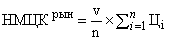 v - кол-во (объем) закупаемого товара (работы, услуги), ед.n - кол-во значений, используемых в расчете<ц> - средн. арифм. величина цены единицы прод-ции, руб.123458=3+4+5910 = кол-во ответов ИЦИ11=       /1012=8*9/101Цифровой микшерный пульт в комплекте: кофр для микшерного пульта и лампа подсветки LED для микшерного пульта, разъем 4 pin XLR (в т.ч. сетевой кабель, руководство пользователя, мягкий чехол, ПО Лицензия DVS Nuendo live)1319960,001320100,001318040,003958100,00131319366,671319367,00Начальная (максимальная) цена договораНачальная (максимальная) цена договораНачальная (максимальная) цена договораНачальная (максимальная) цена договораНачальная (максимальная) цена договораНачальная (максимальная) цена договораНачальная (максимальная) цена договораНачальная (максимальная) цена договораНачальная (максимальная) цена договора1319367,00№п/пНаименование ТовараХарактеристики ТовараХарактеристики ТовараХарактеристики ТовараЕд. изм-яКол-во№п/пНаименование ТовараНаименование показателяНаименование показателяЗначение показателя*Ед. изм-яКол-во1.Цифровой микшерный пультВозможности микшированияВходные каналы для микшированияне менее 64 моно, 8 стереошт11.Цифровой микшерный пультВозможности микшированияКоличество AUX шин, штне менее 16шт11.Цифровой микшерный пультВозможности микшированияКоличество поддерживаемых матричных входов, штне менее 8шт11.Цифровой микшерный пультВозможности микшированияКоличество стерео шин, штне менее 1шт11.Цифровой микшерный пультВозможности микшированияКоличество моно шин. штне менее 1шт11.Цифровой микшерный пультВходы/выходыКоличество аналоговых входов, штне менее 32шт11.Цифровой микшерный пультВходы/выходыКоличество аналоговых выходов, штне менее 16шт11.Цифровой микшерный пультВходы/выходыКоличество слотов для опциональных карт (Mini-YGDAI), штне менее 2шт11.Цифровой микшерный пультВходы/выходыИнтерфейс Dante I/O (Primary / Secondary)наличиешт11.Цифровой микшерный пультВходы/выходыКоличество цифровых выходов (AES/EBU), штне менее 1шт11.Цифровой микшерный пультВходы/выходыРазъем GPI (5 in / 5 out)наличиешт11.Цифровой микшерный пультВходы/выходыРазъем Word Clock I/Oналичиешт11.Цифровой микшерный пультВходы/выходыРазъем MIDI I/Oналичиешт11.Цифровой микшерный пультВходы/выходыРазъем Ethernetналичиешт11.Цифровой микшерный пультВходы/выходыРазъем USBналичиешт11.Цифровой микшерный пультВходы/выходыРазъем LANналичиешт11.Цифровой микшерный пультФункциональные возможностиКоличество запоминаемых сцен, штне менее 300шт11.Цифровой микшерный пультФункциональные возможностиВозвратыестьшт11.Цифровой микшерный пультФункциональные возможностиПредварительный просмотрестьшт11.Цифровой микшерный пультФункциональные возможностиВыборочная загрузка / сохранениеестьшт11.Цифровой микшерный пультТехнические характеристикиТип – цифровая микшерная консольналичиешт11.Цифровой микшерный пультТехнические характеристикиКоличество моторизированных фейдеров, штне менее 34шт11.Цифровой микшерный пультТехнические характеристикиМаксимальное количество обрабатываемых входных моно каналов, штне менее 64шт11.Цифровой микшерный пультТехнические характеристикиКоличество сенсорных дисплеев с функций мгновенного доступа, штне менее 1шт11.Цифровой микшерный пультТехнические характеристикиДиагональ сенсорного дисплея, дюймовне менее 10шт11.Цифровой микшерный пультТехнические характеристикиКоличество назначаемых клавиш, штне менее 12шт11.Цифровой микшерный пультТехнические характеристикиЗапись/воспроизведение с USBналичиешт11.Цифровой микшерный пультТехнические характеристикиКоличество DCA групп, штне менее 16шт11.Цифровой микшерный пультТехнические характеристикиВстроенный генератор сигналовналичиешт11.Цифровой микшерный пультТехнические характеристикиВстроенный анализатор спектраналичиешт11.Цифровой микшерный пультТехнические характеристикиМикширование в формате 5.1естьшт11.Цифровой микшерный пультТехнические характеристикиКоличество портов для подключения блоков расширения, штне менее 2шт11.Цифровой микшерный пультТехнические характеристикиУправление с IPADестьшт11.Цифровой микшерный пультТехнические характеристикиУправление группамиестьшт11.Цифровой микшерный пультТехнические характеристикиУправление эквалайзероместьшт11.Цифровой микшерный пультТехнические характеристикиУправление параметрами каналаестьшт11.Цифровой микшерный пультТехнические характеристикиПрограммные клавиши, штне менее 36шт11.Цифровой микшерный пультТехнические характеристикиAD/DA24 бит 48 кГцшт11.Цифровой микшерный пультТехнические характеристикиTHD+N, % не более 0,05шт11.Цифровой микшерный пультТехнические характеристикиСоотношение сигнал шум, дБне более -88шт11.Цифровой микшерный пультТехнические характеристикиCrosstalk, дБне более -100шт11.Цифровой микшерный пультТехнические характеристикиВыход для наушников (15 Ом)TRS 1/4шт11.Цифровой микшерный пультТехнические характеристикиФейдеры (от +10 до -138 дБ)100 мм 1024 шагашт11.Цифровой микшерный пультТехнические характеристикиПодсветкаестьшт11.Цифровой микшерный пультТехнические характеристикиКоличество разъемов XLR-4-31 для лампы освещения, штне менее 2шт11.Цифровой микшерный пультТехнические характеристикиРезервный блок питаниянетшт11.Цифровой микшерный пультТехнические характеристикиТребования к питанию100-240V 50/60Hzшт11.Цифровой микшерный пультТехнические характеристикиПотребляемая мощность, Втне более 200шт11.Цифровой микшерный пультТехнические характеристикиГабариты (Ш х В х Г), ммне более828 x 272 x 563шт11.Цифровой микшерный пультТехнические характеристикиВес без упаковки, кгне более 21,8шт11.Цифровой микшерный пультТехнические характеристикиДиапазон рабочей температурыне менее0 – 40℃шт11.Цифровой микшерный пультТехнические характеристикиДиапазон температуры храненияне менее-20 – 60℃шт11.Цифровой микшерный пультКомплектность поставки ТовараМикшерный пульт – 1 шт.;Сетевой кабель – 1 шт.;Мягкий чехол – 1 шт.;Лампа подсветки LED, разъем XLR 4 pin – 2 шт.;ПО Лицензия DVSNuendo live;Руководство пользователя – 1 шт.;Микшерный пульт – 1 шт.;Сетевой кабель – 1 шт.;Мягкий чехол – 1 шт.;Лампа подсветки LED, разъем XLR 4 pin – 2 шт.;ПО Лицензия DVSNuendo live;Руководство пользователя – 1 шт.;шт1ПОКУПАТЕЛЬ: МУК ЦКиД «Полярная звезда»Юридический адрес: 184530, г. Оленегорск, Мурманской обл.Ленинградский проспект, д.5 ИНН/ КПП 5108900831/ 510801001р/с 40703810741074000006Банковские реквизиты: Мурманское Отделение № 8627 Сбербанка РоссииБИК 044705615УФК по Мурманской области(МУК ЦКиД «Полярная звезда» л/с 31496Ч16180)р/с 40701810940301007031УФК по Мурманской области(МУК ЦКиД «Полярная звезда» л/с 30496Ч16180)р/с 40701810940301007031ОГРН 1025100676072Тел./факс (881552) 5-32-63, 58-973Email: mdz20@yandex.ruПОСТАВЩИК:Юридический адрес: ИНН КПП р/с к/с БИК №п/пНаименование ТовараХарактеристики ТовараХарактеристики ТовараХарактеристики ТовараЕд. изм-яКол-во№п/пНаименование ТовараНаименование показателяНаименование показателяЗначение показателя*Ед. изм-яКол-во1.Цифровой микшерный пультВозможности микшированияВходные каналы для микшированияне менее 64 моно, 8 стереошт11.Цифровой микшерный пультВозможности микшированияКоличество AUX шин, штне менее 16шт11.Цифровой микшерный пультВозможности микшированияКоличество поддерживаемых матричных входов, штне менее 8шт11.Цифровой микшерный пультВозможности микшированияКоличество стерео шин, штне менее 1шт11.Цифровой микшерный пультВозможности микшированияКоличество моно шин. штне менее 1шт11.Цифровой микшерный пультВходы/выходыКоличество аналоговых входов, штне менее 32шт11.Цифровой микшерный пультВходы/выходыКоличество аналоговых выходов, штне менее 16шт11.Цифровой микшерный пультВходы/выходыКоличество слотов для опциональных карт (Mini-YGDAI), штне менее 2шт11.Цифровой микшерный пультВходы/выходыИнтерфейс Dante I/O (Primary / Secondary)наличиешт11.Цифровой микшерный пультВходы/выходыКоличество цифровых выходов (AES/EBU), штне менее 1шт11.Цифровой микшерный пультВходы/выходыРазъем GPI (5 in / 5 out)наличиешт11.Цифровой микшерный пультВходы/выходыРазъем Word Clock I/Oналичиешт11.Цифровой микшерный пультВходы/выходыРазъем MIDI I/Oналичиешт11.Цифровой микшерный пультВходы/выходыРазъем Ethernetналичиешт11.Цифровой микшерный пультВходы/выходыРазъем USBналичиешт11.Цифровой микшерный пультВходы/выходыРазъем LANналичиешт11.Цифровой микшерный пультФункциональные возможностиКоличество запоминаемых сцен, штне менее 300шт11.Цифровой микшерный пультФункциональные возможностиВозвратыестьшт11.Цифровой микшерный пультФункциональные возможностиПредварительный просмотрестьшт11.Цифровой микшерный пультФункциональные возможностиВыборочная загрузка / сохранениеестьшт11.Цифровой микшерный пультТехнические характеристикиТип – цифровая микшерная консольналичиешт11.Цифровой микшерный пультТехнические характеристикиКоличество моторизированных фейдеров, штне менее 34шт11.Цифровой микшерный пультТехнические характеристикиМаксимальное количество обрабатываемых входных моно каналов, штне менее 64шт11.Цифровой микшерный пультТехнические характеристикиКоличество сенсорных дисплеев с функций мгновенного доступа, штне менее 1шт11.Цифровой микшерный пультТехнические характеристикиДиагональ сенсорного дисплея, дюймовне менее 10шт11.Цифровой микшерный пультТехнические характеристикиКоличество назначаемых клавиш, штне менее 12шт11.Цифровой микшерный пультТехнические характеристикиЗапись/воспроизведение с USBналичиешт11.Цифровой микшерный пультТехнические характеристикиКоличество DCA групп, штне менее 16шт11.Цифровой микшерный пультТехнические характеристикиВстроенный генератор сигналовналичиешт11.Цифровой микшерный пультТехнические характеристикиВстроенный анализатор спектраналичиешт11.Цифровой микшерный пультТехнические характеристикиМикширование в формате 5.1естьшт11.Цифровой микшерный пультТехнические характеристикиКоличество портов для подключения блоков расширения, штне менее 2шт11.Цифровой микшерный пультТехнические характеристикиУправление с IPADестьшт11.Цифровой микшерный пультТехнические характеристикиУправление группамиестьшт11.Цифровой микшерный пультТехнические характеристикиУправление эквалайзероместьшт11.Цифровой микшерный пультТехнические характеристикиУправление параметрами каналаестьшт11.Цифровой микшерный пультТехнические характеристикиПрограммные клавиши, штне менее 36шт11.Цифровой микшерный пультТехнические характеристикиAD/DA24 бит 48 кГцшт11.Цифровой микшерный пультТехнические характеристикиTHD+N, % не более 0,05шт11.Цифровой микшерный пультТехнические характеристикиСоотношение сигнал шум, дБне более -88шт11.Цифровой микшерный пультТехнические характеристикиCrosstalk, дБне более -100шт11.Цифровой микшерный пультТехнические характеристикиВыход для наушников (15 Ом)TRS 1/4шт11.Цифровой микшерный пультТехнические характеристикиФейдеры (от +10 до -138 дБ)100 мм 1024 шагашт11.Цифровой микшерный пультТехнические характеристикиПодсветкаестьшт11.Цифровой микшерный пультТехнические характеристикиКоличество разъемов XLR-4-31 для лампы освещения, штне менее 2шт11.Цифровой микшерный пультТехнические характеристикиРезервный блок питаниянетшт11.Цифровой микшерный пультТехнические характеристикиТребования к питанию100-240V 50/60Hzшт11.Цифровой микшерный пультТехнические характеристикиПотребляемая мощность, Втне более 200шт11.Цифровой микшерный пультТехнические характеристикиГабариты (Ш х В х Г), ммне более828 x 272 x 563шт11.Цифровой микшерный пультТехнические характеристикиВес без упаковки, кгне более 21,8шт11.Цифровой микшерный пультТехнические характеристикиДиапазон рабочей температурыне менее0 – 40℃шт11.Цифровой микшерный пультТехнические характеристикиДиапазон температуры храненияне менее-20 – 60℃шт11.Цифровой микшерный пультКомплектность поставки ТовараМикшерный пульт – 1 шт.;Сетевой кабель – 1 шт.;Мягкий чехол – 1 шт.;Лампа подсветки LED, разъем XLR 4 pin – 2 шт.;ПО Лицензия DVSNuendo live;Руководство пользователя – 1 шт.;Микшерный пульт – 1 шт.;Сетевой кабель – 1 шт.;Мягкий чехол – 1 шт.;Лампа подсветки LED, разъем XLR 4 pin – 2 шт.;ПО Лицензия DVSNuendo live;Руководство пользователя – 1 шт.;шт1№ п/пНаименование товараМодель товараСтрана происхождения товараХарактеристики товараЕд. изм.Кол-воЦена за единицу, руб.Сумма, руб.123Итого:Итого:Итого:Итого:Итого:Итого:в т.ч. НДС 20% (при наличии):в т.ч. НДС 20% (при наличии):в т.ч. НДС 20% (при наличии):в т.ч. НДС 20% (при наличии):в т.ч. НДС 20% (при наличии):в т.ч. НДС 20% (при наличии):Всего к оплате:Всего к оплате:Всего к оплате:Всего к оплате:Всего к оплате:Всего к оплате: